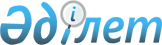 "Еңбек және халықтың жұмыспен қамтылуы статистикасы бойынша жалпымемлекеттік статистикалық байқаулардың статистикалық нысандары мен оларды толтыру жөніндегі нұсқаулықтарды бекіту туралы" Қазақстан Республикасы Ұлттық экономика министрлігінің Статистика комитеті төрағасының 2014 жылғы 8 желтоқсандағы № 71 бұйрығына өзгерістер енгізу туралы
					
			Күшін жойған
			
			
		
					Қазақстан Республикасы Ұлттық экономика министрлігі Статистика комитеті төрағасының 2015 жылғы 21 тамыздағы № 127 бұйрығы. Қазақстан Республикасы Әділет министрлігінде 2015 жылы 30 қыркүйекте № 12125 болып тіркелді. Күші жойылды - Қазақстан Республикасы Ұлттық экономика министрлігінің Статистика комитеті Төрағасының 2016 жылғы 29 қарашадағы № 282 бұйрығымен.
      Ескерту. Күші жойылды – ҚР Ұлттық экономика министрлігінің Статистика комитеті Төрағасының 29.11.2016 № 282 (01.01.2017 бастап қолданысқа енгізіледі) бұйрығымен.

      РҚАО-ның ескертпесі!

      Бұйрық 01.01.2016 ж. бастап қолданысқа енгізіледі!
       Қазақстан Республикасының нормативтік құқықтық актілерін жетілдіру мақсатында, БҰЙЫРАМЫН:
      1. "Еңбек және халықтың жұмыспен қамтылуы статистикасы бойынша жалпымемлекеттік статистикалық байқаулардың статистикалық нысандары мен оларды толтыру жөніндегі нұсқаулықтарды бекіту туралы" Қазақстан Республикасы Ұлттық экономика министрлігінің Статистика комитеті төрағасының 2014 жылғы 8 желтоқсандағы № 71 бұйрығына (Нормативтік құқықтық актілерді мемлекеттік тіркеу тізілімінде 2015 жылғы 23 қаңтарда № 10125 болып тіркелген, "Әділет" ақпараттық-құқықтық жүйесінде 2015 жылғы 4 наурызда жарияланған) мынадай өзгерістер енгізілсін:
      13), 14) тармақшалар мынадай редакцияда жазылсын:
      13) "Халықтың жұмыспен қамтылуын іріктеп зерттеу сауалнамасы" жалпымемлекеттік статистикалық байқаудың статистикалық нысаны (коды 1232102, индексі Т-001, кезеңділігі айлық) осы бұйрықтың 13-қосымшасына сәйкес;
      14) "Халықтың жұмыспен қамтылуын іріктеп зерттеу сауалнамасы" жалпымемлекеттік статистикалық байқаудың статистикалық нысанын толтыру жөніндегі нұсқаулық (коды 1232102, индексі Т-001, кезеңділігі айлық) осы бұйрықтың 14-қосымшасына сәйкес;
      13, 14-қосымшалар тиісінше осы бұйрықтың 1, 2-қосымшаларына сәйкес редакцияда жазылсын.
      2. Қазақстан Республикасы Ұлттық экономика министрлігі Статистика комитетінің Статистикалық қызметті жоспарлау басқармасы Заң басқармасымен бірлесіп заңнамада белгіленген тәртіппен:
      1) осы бұйрықтың Қазақстан Республикасы Әділет министрлігінде мемлекеттік тіркелуін қамтамасыз етсін;
      2) осы бұйрықты тiркелгеннен кейiн күнтiзбелiк он күн iшiнде мерзімді баспасөз басылымдарында және "Әділет" ақпараттық-құқықтық жүйесінде ресми жариялауға жолдасын;
      3) осы бұйрықтың Қазақстан Республикасы Ұлттық экономика министрлігі Статистика комитетінің Интернет-ресурсында міндетті жариялануын қамтамасыз етсін.
      3. Қазақстан Республикасы Ұлттық экономика министрлігі Статистика комитетінің Статистикалық қызметті жоспарлау басқармасы осы бұйрықты Қазақстан Республикасы Ұлттық экономика министрлігі Статистика комитетінің құрылымдық бөлімшелері мен аумақтық органдарына жұмыс бабында басшылыққа алу үшін жеткізсін.
      4. Осы бұйрықтың орындалуын бақылауды өзіме қалдырамын.
      5. Осы бұйрық ресми жариялауға жатады және 2016 жылғы 1 қаңтардан бастап қолданысқа енгізіледі.
      "КЕЛІСІЛГЕН" 
      Қазақстан Республикасы 
      Денсаулық сақтау және әлеуметтік 
      даму министрi 
      ______________ Т. Дүйсенова 
      2015 жылғы 1 қыркүйек
      1Әкімшілік-аумақтық объектілер жіктеуіші ҚР ҰК 11-2009
      Түсінушілігіңіз бен ынтымақтастығыңыз үшін алғыс білдіреміз! "Халықтың жұмыспен қамтылуын іріктеп зерттеу сауалнамасы"
(коды 1232102, индексі Т-001, кезеңділігі айлық)
статистикалық нысанын 2016 жылы тапсыру графигі "Халықтың жұмыспен қамтылуын іріктеп зерттеу сауалнамасы"
(коды 1232102, индексі Т-001, кезеңділігі айлық)
жалпымемлекеттік статистикалық байқаудың статистикалық
нысанын толтыру жөніндегі нұсқаулық
      1. Осы "Халықтың жұмыспен қамтылуын іріктеп зерттеу сауалнамасы" жалпымемлекеттік статистикалық байқаудың статистикалық нысанын толтыру жөніндегі (коды 1232102, индексі Т-001, кезеңділігі айлық) (бұдан әрі – статистикалық нысан) нұсқаулық "Мемлекеттік статистика туралы" Қазақстан Республикасы Заңының 12-бабы 8) тармақшасына сәйкес әзірленген және статистикалық нысанын толтыру тәртібін нақтылайды.
      2. Келесі анықтамалар осы статистикалық нысанды толтыру мақсатында қолданылады:
      1) респондент – статистикалық әдіснамаға сәйкес статистикалық байқау объектісі бойынша деректерді ұсынатын жеке немесе заңды тұлға және оның құрылымдық және оқшауланған бөлімшелері;
      2) үй шаруашылығы - бірге тұратын, өз табыстары мен мүлкін толықтай немесе ішінара біріктіретін және тауарлар мен көрсетілетін қызметтерді бірлесіп тұтынатын бір немесе одан да көп жеке тұлғалардан құралған экономикалық субъект.
      3. Статистикалық нысан ай сайын толтырылып тапсырылады.
      Сыни (зерттелетін) апта статистикалық нысанының 1-қосымшасына сәйкес анықталады.
      4. Статистикалық нысан іріктемеге түскен әрбір жеке үй шаруашылығына (отбасына) толтырылады немесе үй шаруашылығы мүшелеріне (бұдан әрі – Респондент) туысқандық қатынаста тұрмайтын. Статистикалық нысанның бір бланкісіне әртүрлі үй шаруашылықтарына жататын респонденттер жөніндегі ақпарат жазбаларын тіпті олар бір үйде бірге тұрса да біріктіруге болмайды. Егер бір мекенжайда екі немесе үш әртүрлі отбасы (туысқан не туысқан емес) тұрып жатса немесе "жас отбасы" отау құрса, онда кездейсоқ әдіспен олардың бірі таңдалады.
      Олар осы мекенжайды өздерінің негізгі тұрғылықты орны деп есептейтіндігіне байланыссыз, статистикалық нысан ұзақ уақыт бойы болмаған адамдарға толтырылмайды:
      1) барлық оқу мекемелерінің оқу орындары бойынша тұратын студенттері мен оқушыларына;
      2) басқа елді мекендерде немесе шетелдерде алты ай және одан да көп уақыт іссапарда жүргендерге;
      3) Қарулы Күштердің казармалары мен әскери аймақтарында мерзімді қызметте жүрген әскери қызметшілерге;
      4) ауруханаларда емделіп жатқандарға (алты ай және одан да көп);
      5) қылмыстық-атқару жүйесінің мекемелерінде тұратын, бас бостандығынан айыру түріндегі жазаға сотталғандарға;
      6) зерттеу аптасына дейін алты ай және одан көп бұрын кеткендердің бәріне.
      5. Титул парағының "Аумақтың атауы" 1-тармағында облыстың (қаланың), ауданның (қаланың) және ауылдық елді мекеннің атауы көрсетіледі.
      2-8-тармақтарда зерттелетін үй шаруашылықтарының деректемелері көрсетіледі.
      9-тармақта ӘАОЖ (2-тармақ) бойынша елді мекен кодының бірінші төрт санына сәйкес келетін, келесі үш саны сәйкес облыстық статистика департаментімен берілген интервьюердің реттік нөмірін қамтитын интервьюердің коды қойылады.
      6. Статистикалық нысан отбасының 15 және одан жоғары жастағы барлық мүшелеріне толтырылады. Пікіртерімді жүргізуге уәкілетті тұлға (бұдан әрі – интервьюер) олардың әрқайсысына реттік нөмір береді. Егер үй шаруашылығында репонденттің саны 5 адамнан асса, онда осы үй шаруашылығына екі немесе одан көп статистикалық нысан бланкісі толтырылады, олардың титулдық бетіне "Жалғасы" деген белгі соғылады. Бұл статистикалық нысандардағы респонденттерге нөмірлер тізбектік тәртіппен беріледі. Яғни статистикалық нысанның екінші бланкісінде 1-Респонденттің орнына 6-Респондент, 2-Респонденттің орнына 7-Респондент, және әрі қарай сол сияқты жазылады.
      7. Сұхбат кезінде сұрақтар оқылып беріледі және тізбеленген нұсқаларына тиісті белгілер соғылады немесе олар статистикалық нысанға жазылады. Респонденттің жауап нұсқасының коды дөңгелектеп қоршалады.
      Барлық жауаптар респонденттердің сөздері бойынша жазылады, оларды растайтын құжаттар талап етілмейді. Статистикалық нысанның қойылған сұрақтарына жауаптарды респонденттердің тікелей өздерінен де, сонымен қатар отбасының бірге тұратын ересек мүшелерінен де алынады.
      Сұхбатты жүргізу кезінде интервьюер респонденттерге сұрақтарды сұрақнамада қалай келтірілсе, солай оқиды және сұрақтың келтірілген тұжырымынан ауытқымайды.
      Интервьюер пікіртерім жүргізген кезде "Сұраққа көшу" бағанындағы сөйлемге айрықша назар аударуы керек, онда жауаптың қандай да бір таңдап алынған нұсқасынан кейін қойылатын сұрақтың нөмірі көрсетілген.
      8. "Үй шаруашылығы және оның мүшелері туралы мәліметтер" бөлімінің сұрақтары үй шаруашылығы мүшелерінің әлеуметтік–демографиялық сипаттамаларына қатысты.
      Зерттелетін кезең ішінде (келесі тоқсандарда) үй шаруашылығы мүшелері құрамы өзгерген жағдайда, интервьюер екі мәнді кодтарды көрсетіп, 2-сұрағында тиісті белгілер жасайды: құрамның өзгеру мәртебесі және осы нұсқаулықтың 1-қосымшасында көрсетілген шығу (келу) себептері.
      2-сұрақтың мынадай кодтары болуы мүмкін:
      үнемі болмаған жағдайда – 12, 13, 14, 15, 16, 17, 18, 19;
      әрқашан болған жағдайда – 21, 23, 24, 25, 26, 27, 28, 29;
      уақытша болмаған жағдайда – 33, 34, 37, 39;
      уақытша болған жағдайда – 43, 44, 47;
      туу коды үнемі – 21, өлім – 12.
      Уақытша кету (келу) зерттелетін тоқсанда 2-ден 6 айға дейінгі мерзімде жоқ болуды (бар болуды) білдіреді.
      Үй шаруашылығы құрамында өзгеріс болмаған жағдайда 2-сұрақ толтырылмайды, интервьюер 3 - сұрағына көшеді.
      "Сауалнама. Негізгі сұрақнама" бөлімінің сұрақтарға тек 15 жасқа толған және одан жоғары жастағы респонденттер жауап береді. Егер респондент үй шаруашылығы құрамынан мүлдем шығып кеткен болса (кодтары 12, 13, 14, 15, 16, 17, 18, 19), онда 1-82 сұрақтар ол респондентке толтырылмайды.
      9. "Экономикалық белсенділік" 1-бөлімінде мыналар ескеріледі:
      1) 6, 7, 8, 9, 10, 13-сұрақтарды толтыру кезінде зерттелетін апта ішінде респонденттің заттай не ақшалай табыс табу үшін кез келген жұмыс орындағаны немесе кез келген кәсібінің болғаны анықталады. Бұл жерде кез келген ең болмағанда аптасына бір сағат жұмсалса да, ол тұрақты, уақытша, кездейсоқ және басқа жұмыс, халықты жұмыспен қамту органдары арқылы жұмыс, жеке еңбек қызметі, түрлі қызметтер көрсету, жеке ауладағы, үй іргесіндегі учаскедегі жұмыс болуы мүмкін;
      2) 6-сұрақ респонденттің зерттелетін аптадағы экономикалық белсенділігін анықтауды біріктіретін (жиынтық) өлшемі болып табылады және 7, 8, 9, 10, 13-сұрақтардың жауаптарымен әдістемелік байланыста. Егер респондент бұл сұрақтарға "Иә" деп жауап берсе, онда 6-сұрақта да "Иә" деген жауап көрсетіледі.
      3) 7-сұрақты толтыру кезінде жеке ауладағы (үй іргесіндегі учаскеде, саяжайда) жұмыстан басқ "үйдегі жұмысқа" ақшалай немесе заттай табыс табу мақсатындағы а кез келген қызмет түрі жатады;
      4) 9-сұрақта кездейсоқ және уақытша тапқан табыстар ескеріледі, сондай-ақ жұмыспен қамту органдары арқылы алынған жұмыстар да қосылады. Жұмыспен қамту органдарында жұмыссыз ретінде тіркелген адам, бірақ зерттеу аптасында қандай да бір жұмысты орындаған, соның ішінде қоғамдық жұмыстарда жүргендер ағымдағы сәтте уақытша жұмыспен қамтылғанға жатады;
      5) 11-сұрақ – 10-сұраққа "Иә" деген жауап алынғанда қойылады. Бұл сұрақтың жауабы жеке аулада (үй іргесіндегі учаскеде, саяжайда) алынған өнімді пайдалануды және тұтынуды сипаттайды;
      6) 14-сұрақ осы бөлімнің 6, 7, 8, 9, 10, 13 сұрақтарының ең болмағанда біреуіне "Иә" деген жауап алынғанда толтырылады.
      Бір аптадағы жұмыспен өтелген сағаттар саны барлық белгіленген жұмыс үшін жиынтық етіп қойылады, 12, 37, 43-сұрақтарда көрсетілген барлық нақты жұмыспен өтелген сағаттардың жиынтығына тең (немесе артық).
      14-сұрақта жұмыспен өтелген сағат сандары туралы жауапты жазған кезде блоктағы барлық торлар толтырылады (4 сағат - 04, 13 сағат -13) және көрсеткіштер толық санға дейін дөңгелектенеді.
      10. "Өткен апта ішіндегі негізгі жұмыс (қызмет)" 2 бөлімін толтыру кезінде мыналар ескеріледі:
      1) бұл бөлімнің сұрақтары респондент өзі үшін негізгі (бірінші дәрежелі) санайтын негізгі жұмысқа (табысты кәсіпке) қатысты. Жұмысы болғанымен уақытша жұмыс істемейтін, алайда одан байланысын үзбеген және оған күтпеген жағдайлар кезеңі аяқталғаннан кейін оралу мүмкіндігі берілсе немесе жұмысқа қайта келу күні белгілі болса, мұндай жұмыс негізгі болып қала береді. Егер тұрақты жұмысы жоқ респондент зерттелетін аптада әртүрлі кездейсоқ жұмыстар атқарса, солардың біреуін негізгі ретінде көрсетуге болады. Дау тудырған жағдайларда негізгі жұмысқа өтелген сағат саны көп қызмет жатады;
      2) 16-сұрақты толтыру кезінде келесі анықтамалар қолданылады:
      - жалдамалы (ақы төленетін) қызметкерлер – еңбек ақы, сыйлық ақы, үстеме ақы және тағы сол сияқты немесе заттай нысанда ақы төлеуді (сыйақы) көздейтін еңбек шарты (жалдау шарты) бойынша жұмыс істейтін жеке тұлғалар;
      - жұмыс берушілер – өзінің жеке кәсіпорнын басқаратын немесе экономикалық қызметтің қандай да бір түрінде тәуелсіз кәсіпкерлік қызметпен шұғылданатын және бір немесе бірнеше жалдамалы қызметкері бар адамдар;
      - кооператив мүшелері – кәсіпкерлік қызметпен айналысатын еңбек кооперативінің мүшесі болып табылатын жеке тұлғалар;
      - шаруа немесе фермер қожалықтарының, отбасылық кәсіпорындардың көмектесетін (ақы төленбейтін) қызметкерлері – туысы басқаратын кәсіпорында (шаруашылықта) сыйақысыз жұмыс істейтін жеке тұлғалар;
      - өз бетінше жұмыспен қамтылу – бұл сыйақы мөлшері тікелей тауарлар мен қызметтерді өндіруден (өткізуден) (бұл жерде өзінің тұтынуы үшін өнім өндіру табыс бөлігі ретінде қаралмайды) түскен табысқа байланысты жұмыспен қамтылу;
      - өз бетінше жұмыспен қамтылған қызметкерлер – өз бетінше немесе бір не бірнеше серіктеспен жұмыс істейтін, өз бетінше жұмыспен қамтылу негізінде қызмет істейтін және қызметкерлерді тұрақты негізде жалдамайтын жеке тұлғалар.
      3) 32-сұрақты толтыру кезінде интервьюер респонденттен сұралатын апта кезінде қай жерде жұмыс істегенін және ұйым (кәсіпорын) қандай қызмет түріне жататынын немесе өз ісінің (кәсібінің) сипатын нақтылайды. Бұл ретте осы Нұсқаулықтың 2-қосымшасында келтірілген "Экономикалық қызмет түрлері бойынша түсіндірмелерді" басшылыққа алу керек.
      Сұрақтарға жауап беруші жұмыс істеген ұйымды (кәсіпорынды) экономикалық қызметтің белгілі бір түріне жатқызуда қиындық туындаса респонденттің жұмыс істеген орны тиісті бағанда қысқартпай толық жазылады. Содан кейін интервьюерлердің жұмысын бақылауды жүзеге асыратын аумақтық статистика департаментінің қызметкері – супервайзердің көмегімен, қызмет түрі анықталады және тиісті код белгіленеді (мысалға, "Рахат" фабрикасы емес, "Рахат" кондитерлік фабрикасы немесе "Рахат" кондитерлік фабрика жанындағы дүкен (асхана, медпункт және тағы басқа жазылады)).
      Өз бетінше жұмыспен қамтылған қызметкерлерге (жұмыс берушілер, шаруа немесе фермер қожалықтарының, отбасылық кәсіпорындардың көмектесетін (ақы төленбейтін) қызметкерлері, кооперативтерде, сондай-ақ жеке аулада жұмыс істейтіндер) олар атқарған жұмыстың немесе кәсіптің сипатына (өзіндік ерекшелігіне, бағытына) сәйкес қызметтің түрі қойылады;
      4) 33-сұрақты толтыру кезінде респонденттің оқу нәтижесінде алған мамандығы (біліктілігі) емес, негізгі жұмысында тікелей атқаратын немесе жұмыс орнында шұғылданатын лауазымы немесе кәсібінің көрсетуі ескеріледі.
      Лауазым немесе кәсіп осы нұсқаулықтың 3-қосымшасына сәйкес қысқартылмай толық жазылады, өйткені кәсіптер мен лауазымдардың көбінің атаулары бірдей болғанымен, олар қызметтің әртүрлі салаларына жатады.
      Егер респондент әртүрлі біліктілік талап етілмейтін жұмыстарда жүрсе, оның орындайтын жұмысының сипаты анықталады және кәсібі жазылады ("жүкші"). Ауыл шаруашылығында біліктілік талап етілмейтін жұмыстардағы адамдардың жұмысының ерекшелігі ескеріліп, "өсімдік шаруашылығының жұмысшысы" немесе "мал шаруашылығының жұмысшысы" деп жазылады. Жеке негізде жұмыс істейтін адамдар үшін жұмысының (кәсібінің): "киім тігуші", "етікші", "базардағы сатушы", "көшедегі сатушы", "жиhаз жасаушы", "пәтер жөндеуші", тағы сол сияқты сипаты көрсетіледі. Дін қызметкерлері мен діни ұйымдарда жұмыс істейтін адамдардың атқаратын қызметі жазылады;
      5) 36-сұрақты толтыру кезінде мамандық (біліктілік) респондент аяқтаған оқу орындары ішінен деңгейі ең жоғарғысы бойынша есептеледі. "Үй шаруашылығы және оның мүшелері туралы мәліметтер" бөлімінің 7-сұрағында 1-5-кодын белгілеген тұлғалар үшін (яғни, тек мектепті бітіргендерге немесе арнайы білімі жоқтарға) бұл сұрақ қойылмайды.
      6) 37-сұрақты толтыру кезінде зерттелетін аптада респонденттің тек негізгі жұмысында нақты жұмыс істеген күндері мен сағаттары жазылады, оған сол кәсіпорын ішінде және басқа жерлерде қосымша атқарған уақыт қосылмайды.
      37-сұраққа респондент бірден жауап беруге қиналса, интервьюер оған зерттелетін аптаның әрбір күні бойынша оның жұмысын (қызметін) қалпына келтіруге көмектеседі.
      Егер респондент зерттелетін аптада негізгі жұмысында уақытша болмаса, онда бұл сұрақтың тұсына "0" (нөл) сағат жауабы қойылады;
      7) 38-сұрақты толтыру кезінде 1 кодты, заңнамамен қысқартылған жұмыс уақыты (ауыр жұмыстарда жұмыспен қамтылған, өте зиянды және қауіпті еңбек жағдайларындағы жұмыс; 18 жасқа толмаған қызметкерлер; 1 және 2 топ мүгедектері,) белгіленген сондай-ақ жұмыс уақытының ұзақтығы еңбек (ұжым) шарттарымен қарастырылған тұлғалар белгілейді.
      11. "Өткен апта ішіндегі қосымша жұмыс (айналысатын іс)" 3-бөлімінде мыналар ескеріледі:
      Бұл бөлімнің сұрақтары респонденттің зерттелетін апта ішінде жалақы немесе табыс табу мақсатында басқа қосымша жұмыс (кәсібіне) атқарғанынына қатысты. Бұл тұрақты, уақытша, маусымдық негізде орындалатын қоса атқарушылық бойынша жұмыс, келісімшарт бойынша немесе кездейсоқ басқа жұмыс, бір реттік қосымша табыс, жеке негіздегі жұмыс, заңды тұлға құрылмаған кәсіпкерлік қызмет, жекелеген азаматтарда жалданып істелген жұмыс;
      12. "Жұмыспен қамтылмау. Соңғы 4 апта ішінде жұмыс іздеу (жұмыспен қамтылу), экономикалық енжарлық" 4-бөлімінде респонденттің жұмыс іздеп жүргендігі (негізгі және қосымша), жақын 2 апта ішінде жұмысқа кіруге дайындығы, жұмыс іздеу себептері және болашақ жұмысының мүмкін жағдайлары нақтыланады.
      13. "Бұрынғы қызмет" 5-бөлімінде бұрын респонденттің жұмыс істегендігі, жұмыстан шығу себептері, бұрынғы жұмысының қызмет түрі нақтыланады. 5-бөлімнің сұрақтарына 6-сұрақта 2-кодты белгілеген респонденттер жауап береді.
      14. "Халықты жұмыспен қамту органында тіркелу" 6-бөлімінде респонденттің халықты жұмыспен қамту органдарымен арақатынасы сипаттамасы нақтыланады. Бұл бөлімнің сұрақтарына (16-58 жастағы әйелдер, 16-63 жастағы ерлер) тек еңбекке қабілетті жастағы респонденттер ғана жауап береді.
      15. "Күнкөріс қаражатының көздері" 7-бөлімінің 78-сұрағы әрбір респонденттің зерттелетін айдағы күнкөріс қаражатының көздерін анықтауға мүмкіндік береді.
      79-сұрақта респонденттің соңғы айда алған жиынтық табысының (үй шаруашылығы мүшелерінің еңбекақы төлеу түрінде алған ақшалай қаражаттарының, өз бетінше жұмыстан келген табыс (оның ішінде жеке кәсіпкерліктен), әлеуметтік төлемдердің (зейнетақы, шәкіртақы, жәрдемақылар және басқа төлемдер), меншіктен түскен пайыздар, дивиденділер мен басқа да кірістердің, өзге де ақшалай түсімдердің, сонымен бірге үй шаруашылығыңда өндірілген және тұтынылған тауарлар мен қызметтердің бағалау құнының сомасы) жалпы сомасы көрсетіледі. Табыс болмаған кезде 1-код белгіленеді.
      80-сұраққа тек 78-сұрақтың "Өз бетінше жұмыспен қамтылу (кәсіпкерлік табыс)" 2-кодын белгіленген респонденттер жауап береді, қалғандары бұл сұрақтан өтіп, 81-сұраққа көшеді.
      80-сұрақта респондент соңғы бір айда алған жиынтық кірістің өз бетінше жұмыспен қамтудан (үй шаруашылығында өндірілген және тұтынылған тауарлар мен қызметтердің бағалау құнын, сонымен бірге жеке ауладан (үй іргесіндегі учаскеден, саяжайдан) алынған заттай өнімдерді қосқанда) түскен кірістің үлес салмағын көрсетеді.
      Пікіртерімді бітірген соң интервьюер 81-сұрақты толтырады.
      82-сұрақ үй шаруашылығының барлық мүшелеріне толтырылады және компьютерік сауаттылығының деңгейін анықтауға мүмкіндік береді. 82-сұрақтың 1-кодын дербес компьютерде жұмыс істеуге ең болмағанда аздаған тәжірибесі де жоқ адамдар, 82-сұрақтың 2-кодын компьютерде жұмыс істеуге аздаған дағдысы бар, файлдарды көшіре алатын, диск құралдары мен компьютерлік ойындармен жұмыс істей алатын адамдар, 82-сұрақтың 3-кодын кеңселік бағдарламалық өнімдерде жұмыс істеуге базалық дағдысы бар адамдар, 82-сұрақтың 4-кодын арнайы бағдарламалық қамтамасыз ету және кең таралған, және тағы басқа бағдарламаларда жұмыс істеуде тәжірибесі мол адамдар толтырады.
      16. Пікіртерімді бітірген соң, интервьюер сұрақтардың қалып кетпегендігіне көз жеткізу үшін статистикалық нысанды тексереді және респонденттерге ынтымақтастығы мен көмектескендері үшін міндетті түрде алғыс білдіреді. Интервьюер үй шаруашылығынан тыс жерде статистикалық нысанды қайта қарап шығады және егер сәйкессіздік тапса, онда үй шаруашылығына қайта барып (жеке немесе телефонмен) жетпей тұрған ақпаратты анықтауы керек.  Халықтың жұмыспен қамтылуын іріктеп зерттеу сауалнамасының"
(коды 1232102, индексі Т-001, кезеңділігі айлық)
2-сұрағын толтыру үшін үй шаруашылығының құрамындағы
өзгеруістерді кодтау кестесі  "Халықтың жұмыспен қамтылуын іріктеп зерттеу сауалнамасының"
(коды 1232102, индексі Т-001, кезеңділігі айлық)
32-сұрағын толтыру үшін экономикалық қызмет түрлері
бойынша түсіндірмелер  Халықтың жұмыспен қамтылуын іріктеп зерттеу сауалнамасының"
(коды 1232102, индексі Т-001, кезеңділігі айлық,)
33-сұрағын толтыру мысалы
					© 2012. Қазақстан Республикасы Әділет министрлігінің «Қазақстан Республикасының Заңнама және құқықтық ақпарат институты» ШЖҚ РМК
				
Қазақстан Республикасы Ұлттық
экономика министрлігі Статистика
комитетінің төрағасы
Ә. СмайыловҚазақстан Республикасы
Ұлттық экономика министрлігінің
Статистика комитеті төрағасының
2015 жылғы 21 тамыздағы
№ 127 бұйрығына 1-қосымша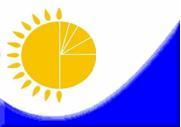 
Мемлекеттік

статистика органдары

құпиялылығына

кепілдік береді
Мемлекеттік

статистика органдары

құпиялылығына

кепілдік береді
Қазақстан Респбликасы Ұлттық

экономика министрлігі Статистика

комитеті төрағасының 2014 жылғы

8 желтоқсандағы № 71 бұйрығына

13-қосымша
Қазақстан Респбликасы Ұлттық

экономика министрлігі Статистика

комитеті төрағасының 2014 жылғы

8 желтоқсандағы № 71 бұйрығына

13-қосымша
Қазақстан Респбликасы Ұлттық

экономика министрлігі Статистика

комитеті төрағасының 2014 жылғы

8 желтоқсандағы № 71 бұйрығына

13-қосымша
Қазақстан Респбликасы Ұлттық

экономика министрлігі Статистика

комитеті төрағасының 2014 жылғы

8 желтоқсандағы № 71 бұйрығына

13-қосымша
Қазақстан Респбликасы Ұлттық

экономика министрлігі Статистика

комитеті төрағасының 2014 жылғы

8 желтоқсандағы № 71 бұйрығына

13-қосымша
Қазақстан Респбликасы Ұлттық

экономика министрлігі Статистика

комитеті төрағасының 2014 жылғы

8 желтоқсандағы № 71 бұйрығына

13-қосымша
Жалпымемлекеттік

статистикалық

байқаудың

статистикалық нысаны
Жалпымемлекеттік

статистикалық

байқаудың

статистикалық нысаны
Қазақстан Респбликасы Ұлттық

экономика министрлігі Статистика

комитеті төрағасының 2014 жылғы

8 желтоқсандағы № 71 бұйрығына

13-қосымша
Қазақстан Респбликасы Ұлттық

экономика министрлігі Статистика

комитеті төрағасының 2014 жылғы

8 желтоқсандағы № 71 бұйрығына

13-қосымша
Қазақстан Респбликасы Ұлттық

экономика министрлігі Статистика

комитеті төрағасының 2014 жылғы

8 желтоқсандағы № 71 бұйрығына

13-қосымша
Қазақстан Респбликасы Ұлттық

экономика министрлігі Статистика

комитеті төрағасының 2014 жылғы

8 желтоқсандағы № 71 бұйрығына

13-қосымша
Қазақстан Респбликасы Ұлттық

экономика министрлігі Статистика

комитеті төрағасының 2014 жылғы

8 желтоқсандағы № 71 бұйрығына

13-қосымша
Қазақстан Респбликасы Ұлттық

экономика министрлігі Статистика

комитеті төрағасының 2014 жылғы

8 желтоқсандағы № 71 бұйрығына

13-қосымша
Аумақтық статистика органына

тапсырылады
Аумақтық статистика органына

тапсырылады
Аумақтық статистика органына

тапсырылады
Статистикалық нысанды

www.stat.gov.kz сайтынан алуға болады
Статистикалық нысанды

www.stat.gov.kz сайтынан алуға болады
Статистикалық нысанды

www.stat.gov.kz сайтынан алуға болады
Статистикалық

нысан коды

1232102
Статистикалық

нысан коды

1232102
Халықтың жұмыспен қамтылуын

іріктеп зерттеу сауалнамасы
Халықтың жұмыспен қамтылуын

іріктеп зерттеу сауалнамасы
Халықтың жұмыспен қамтылуын

іріктеп зерттеу сауалнамасы
Халықтың жұмыспен қамтылуын

іріктеп зерттеу сауалнамасы
Халықтың жұмыспен қамтылуын

іріктеп зерттеу сауалнамасы
Халықтың жұмыспен қамтылуын

іріктеп зерттеу сауалнамасы
Халықтың жұмыспен қамтылуын

іріктеп зерттеу сауалнамасы
Индексі Т-001
Индексі Т-001
Халықтың жұмыспен қамтылуын

іріктеп зерттеу сауалнамасы
Халықтың жұмыспен қамтылуын

іріктеп зерттеу сауалнамасы
Халықтың жұмыспен қамтылуын

іріктеп зерттеу сауалнамасы
Халықтың жұмыспен қамтылуын

іріктеп зерттеу сауалнамасы
Халықтың жұмыспен қамтылуын

іріктеп зерттеу сауалнамасы
Халықтың жұмыспен қамтылуын

іріктеп зерттеу сауалнамасы
Халықтың жұмыспен қамтылуын

іріктеп зерттеу сауалнамасы
Кезеңділігі: айлық
Кезеңділігі: айлық
Есепті кезең
ай
ай
жыл
Үй шаруашылығының 15 және одан жоғары жастағы мүшелері сұралады.
Үй шаруашылығының 15 және одан жоғары жастағы мүшелері сұралады.
Үй шаруашылығының 15 және одан жоғары жастағы мүшелері сұралады.
Үй шаруашылығының 15 және одан жоғары жастағы мүшелері сұралады.
Үй шаруашылығының 15 және одан жоғары жастағы мүшелері сұралады.
Үй шаруашылығының 15 және одан жоғары жастағы мүшелері сұралады.
Үй шаруашылығының 15 және одан жоғары жастағы мүшелері сұралады.
Үй шаруашылығының 15 және одан жоғары жастағы мүшелері сұралады.
Үй шаруашылығының 15 және одан жоғары жастағы мүшелері сұралады.
Тапсыру мерзімі – осы статистикалық нысанның қосымшасына сәйкес
Тапсыру мерзімі – осы статистикалық нысанның қосымшасына сәйкес
Тапсыру мерзімі – осы статистикалық нысанның қосымшасына сәйкес
Тапсыру мерзімі – осы статистикалық нысанның қосымшасына сәйкес
Тапсыру мерзімі – осы статистикалық нысанның қосымшасына сәйкес
Тапсыру мерзімі – осы статистикалық нысанның қосымшасына сәйкес
Тапсыру мерзімі – осы статистикалық нысанның қосымшасына сәйкес
Тапсыру мерзімі – осы статистикалық нысанның қосымшасына сәйкес
Тапсыру мерзімі – осы статистикалық нысанның қосымшасына сәйкес
1. Аумақтың (елді мекеннің) атауы ______________________________________________
1. Аумақтың (елді мекеннің) атауы ______________________________________________
1. Аумақтың (елді мекеннің) атауы ______________________________________________
1. Аумақтың (елді мекеннің) атауы ______________________________________________
1. Аумақтың (елді мекеннің) атауы ______________________________________________
1. Аумақтың (елді мекеннің) атауы ______________________________________________
1. Аумақтың (елді мекеннің) атауы ______________________________________________
1. Аумақтың (елді мекеннің) атауы ______________________________________________
1. Аумақтың (елді мекеннің) атауы ______________________________________________
2. ӘАОЖ бойынша елді мекеннің коды1...........
2. ӘАОЖ бойынша елді мекеннің коды1...........
2. ӘАОЖ бойынша елді мекеннің коды1...........
2. ӘАОЖ бойынша елді мекеннің коды1...........
2. ӘАОЖ бойынша елді мекеннің коды1...........
2. ӘАОЖ бойынша елді мекеннің коды1...........
2. ӘАОЖ бойынша елді мекеннің коды1...........
3. Елді мекен типінің коды (1 - қала, 2 – ауыл)......................
3. Елді мекен типінің коды (1 - қала, 2 – ауыл)......................
3. Елді мекен типінің коды (1 - қала, 2 – ауыл)......................
3. Елді мекен типінің коды (1 - қала, 2 – ауыл)......................
3. Елді мекен типінің коды (1 - қала, 2 – ауыл)......................
3. Елді мекен типінің коды (1 - қала, 2 – ауыл)......................
3. Елді мекен типінің коды (1 - қала, 2 – ауыл)......................
3. Елді мекен типінің коды (1 - қала, 2 – ауыл)......................
4. Даңғыл, көше, алаң, тұйық көше _______________________________________________
4. Даңғыл, көше, алаң, тұйық көше _______________________________________________
4. Даңғыл, көше, алаң, тұйық көше _______________________________________________
4. Даңғыл, көше, алаң, тұйық көше _______________________________________________
4. Даңғыл, көше, алаң, тұйық көше _______________________________________________
4. Даңғыл, көше, алаң, тұйық көше _______________________________________________
4. Даңғыл, көше, алаң, тұйық көше _______________________________________________
4. Даңғыл, көше, алаң, тұйық көше _______________________________________________
4. Даңғыл, көше, алаң, тұйық көше _______________________________________________
5. Үйдің №.........................................................
5. Үйдің №.........................................................
5. Үйдің №.........................................................
5. Үйдің №.........................................................
5. Үйдің №.........................................................
5. Үйдің №.........................................................
5. Үйдің №.........................................................
5. Үйдің №.........................................................
6. Пәтердің №......................................................
6. Пәтердің №......................................................
6. Пәтердің №......................................................
6. Пәтердің №......................................................
6. Пәтердің №......................................................
6. Пәтердің №......................................................
6. Пәтердің №......................................................
6. Пәтердің №......................................................
7. Үй шаруашылығының №.............................................
7. Үй шаруашылығының №.............................................
7. Үй шаруашылығының №.............................................
7. Үй шаруашылығының №.............................................
7. Үй шаруашылығының №.............................................
7. Үй шаруашылығының №.............................................
7. Үй шаруашылығының №.............................................
7. Үй шаруашылығының №.............................................
8. Іріктеме коды..........................................
8. Іріктеме коды..........................................
8. Іріктеме коды..........................................
8. Іріктеме коды..........................................
8. Іріктеме коды..........................................
8. Іріктеме коды..........................................
8. Іріктеме коды..........................................
9. Интервьюер коды........................................
9. Интервьюер коды........................................
9. Интервьюер коды........................................
9. Интервьюер коды........................................
9. Интервьюер коды........................................
9. Интервьюер коды........................................
9. Интервьюер коды........................................
10. Сұхбат жүргізу күні
10. Сұхбат жүргізу күні
10. Сұхбат жүргізу күні
күні
айы
жылы
Үй шаруашылығы және оның мүшелері туралы мәліметтер
Үй шаруашылығы және оның мүшелері туралы мәліметтер
Үй шаруашылығы және оның мүшелері туралы мәліметтер
Үй шаруашылығы және оның мүшелері туралы мәліметтер
Үй шаруашылығы және оның мүшелері туралы мәліметтер
Үй шаруашылығы және оның мүшелері туралы мәліметтер
Үй шаруашылығы және оның мүшелері туралы мәліметтер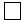 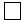 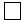 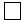 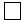 
Сұраққа

көшу
1. Сіздің үй шаруашылығыңызда қанша адам тұрады?

(сұрақ тек бірінші сұралған респондентке қойылады)

Барлығы _________ адам

 олардың ішінде:

1. 0-5 жас ______ адам, оның ішінде ерлер ______ адам, әйелдер ______ адам

2. 6-9 жас ______ адам, оның ішінде ерлер ______ адам, әйелдер ______ адам

3. 10-14 жас _____ адам, оның ішінде ерлер ______ адам, әйелдер _____ адам

4. 15 жас ______ адам

5. 16-72 жас ______ адам

6. 73 жас және одан асқан _____ адам 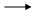 2


1. Сіздің үй шаруашылығыңызда қанша адам тұрады?

(сұрақ тек бірінші сұралған респондентке қойылады)

Барлығы _________ адам

 олардың ішінде:

1. 0-5 жас ______ адам, оның ішінде ерлер ______ адам, әйелдер ______ адам

2. 6-9 жас ______ адам, оның ішінде ерлер ______ адам, әйелдер ______ адам

3. 10-14 жас _____ адам, оның ішінде ерлер ______ адам, әйелдер _____ адам

4. 15 жас ______ адам

5. 16-72 жас ______ адам

6. 73 жас және одан асқан _____ адам 2


1. Сіздің үй шаруашылығыңызда қанша адам тұрады?

(сұрақ тек бірінші сұралған респондентке қойылады)

Барлығы _________ адам

 олардың ішінде:

1. 0-5 жас ______ адам, оның ішінде ерлер ______ адам, әйелдер ______ адам

2. 6-9 жас ______ адам, оның ішінде ерлер ______ адам, әйелдер ______ адам

3. 10-14 жас _____ адам, оның ішінде ерлер ______ адам, әйелдер _____ адам

4. 15 жас ______ адам

5. 16-72 жас ______ адам

6. 73 жас және одан асқан _____ адам 2


1. Сіздің үй шаруашылығыңызда қанша адам тұрады?

(сұрақ тек бірінші сұралған респондентке қойылады)

Барлығы _________ адам

 олардың ішінде:

1. 0-5 жас ______ адам, оның ішінде ерлер ______ адам, әйелдер ______ адам

2. 6-9 жас ______ адам, оның ішінде ерлер ______ адам, әйелдер ______ адам

3. 10-14 жас _____ адам, оның ішінде ерлер ______ адам, әйелдер _____ адам

4. 15 жас ______ адам

5. 16-72 жас ______ адам

6. 73 жас және одан асқан _____ адам 2


1. Сіздің үй шаруашылығыңызда қанша адам тұрады?

(сұрақ тек бірінші сұралған респондентке қойылады)

Барлығы _________ адам

 олардың ішінде:

1. 0-5 жас ______ адам, оның ішінде ерлер ______ адам, әйелдер ______ адам

2. 6-9 жас ______ адам, оның ішінде ерлер ______ адам, әйелдер ______ адам

3. 10-14 жас _____ адам, оның ішінде ерлер ______ адам, әйелдер _____ адам

4. 15 жас ______ адам

5. 16-72 жас ______ адам

6. 73 жас және одан асқан _____ адам 2


1. Сіздің үй шаруашылығыңызда қанша адам тұрады?

(сұрақ тек бірінші сұралған респондентке қойылады)

Барлығы _________ адам

 олардың ішінде:

1. 0-5 жас ______ адам, оның ішінде ерлер ______ адам, әйелдер ______ адам

2. 6-9 жас ______ адам, оның ішінде ерлер ______ адам, әйелдер ______ адам

3. 10-14 жас _____ адам, оның ішінде ерлер ______ адам, әйелдер _____ адам

4. 15 жас ______ адам

5. 16-72 жас ______ адам

6. 73 жас және одан асқан _____ адам 2


1. Сіздің үй шаруашылығыңызда қанша адам тұрады?

(сұрақ тек бірінші сұралған респондентке қойылады)

Барлығы _________ адам

 олардың ішінде:

1. 0-5 жас ______ адам, оның ішінде ерлер ______ адам, әйелдер ______ адам

2. 6-9 жас ______ адам, оның ішінде ерлер ______ адам, әйелдер ______ адам

3. 10-14 жас _____ адам, оның ішінде ерлер ______ адам, әйелдер _____ адам

4. 15 жас ______ адам

5. 16-72 жас ______ адам

6. 73 жас және одан асқан _____ адам 2


Назар аударыңыз: Интервьюер, сұрау жүргізу кезінде үй шаруашылығы құрамында өзгеріс

болғаны не болмағаны туралы үй шаруашылығы иесінен анықтаңыз. Өзгерістер болмаған

жағдайда 2-сұраққа жауап бермей, 3-сұраққа көшіңіз.
Назар аударыңыз: Интервьюер, сұрау жүргізу кезінде үй шаруашылығы құрамында өзгеріс

болғаны не болмағаны туралы үй шаруашылығы иесінен анықтаңыз. Өзгерістер болмаған

жағдайда 2-сұраққа жауап бермей, 3-сұраққа көшіңіз.
Назар аударыңыз: Интервьюер, сұрау жүргізу кезінде үй шаруашылығы құрамында өзгеріс

болғаны не болмағаны туралы үй шаруашылығы иесінен анықтаңыз. Өзгерістер болмаған

жағдайда 2-сұраққа жауап бермей, 3-сұраққа көшіңіз.
Назар аударыңыз: Интервьюер, сұрау жүргізу кезінде үй шаруашылығы құрамында өзгеріс

болғаны не болмағаны туралы үй шаруашылығы иесінен анықтаңыз. Өзгерістер болмаған

жағдайда 2-сұраққа жауап бермей, 3-сұраққа көшіңіз.
Назар аударыңыз: Интервьюер, сұрау жүргізу кезінде үй шаруашылығы құрамында өзгеріс

болғаны не болмағаны туралы үй шаруашылығы иесінен анықтаңыз. Өзгерістер болмаған

жағдайда 2-сұраққа жауап бермей, 3-сұраққа көшіңіз.
Назар аударыңыз: Интервьюер, сұрау жүргізу кезінде үй шаруашылығы құрамында өзгеріс

болғаны не болмағаны туралы үй шаруашылығы иесінен анықтаңыз. Өзгерістер болмаған

жағдайда 2-сұраққа жауап бермей, 3-сұраққа көшіңіз.
Назар аударыңыз: Интервьюер, сұрау жүргізу кезінде үй шаруашылығы құрамында өзгеріс

болғаны не болмағаны туралы үй шаруашылығы иесінен анықтаңыз. Өзгерістер болмаған

жағдайда 2-сұраққа жауап бермей, 3-сұраққа көшіңіз.
2. Егер сауалнама жүргізген кезде үй шаруашылығы құрамында өзгерістер болса, респонденттің келу (кету) себебінің кодын қойыңыз1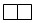 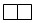 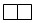 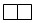 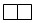 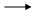 3


Назар аударыңыз: Бұдан әрі сұрақтарға 15 және одан жоғары жастағы респонденттер

жауап береді.
Назар аударыңыз: Бұдан әрі сұрақтарға 15 және одан жоғары жастағы респонденттер

жауап береді.
Назар аударыңыз: Бұдан әрі сұрақтарға 15 және одан жоғары жастағы респонденттер

жауап береді.
Назар аударыңыз: Бұдан әрі сұрақтарға 15 және одан жоғары жастағы респонденттер

жауап береді.
Назар аударыңыз: Бұдан әрі сұрақтарға 15 және одан жоғары жастағы респонденттер

жауап береді.
Назар аударыңыз: Бұдан әрі сұрақтарға 15 және одан жоғары жастағы респонденттер

жауап береді.
Назар аударыңыз: Бұдан әрі сұрақтарға 15 және одан жоғары жастағы респонденттер

жауап береді.
3. Жынысы

1. Еркек
1
1
1
1
1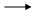 4


2. Әйел
2
2
2
2
2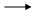 4


4. Үй шаруашылығы иесіне

Сіздің туыстық қатысыңыз

(туыстық байланыс)

1. Үй шаруашылығының иесі (бірінші сұралған адам)
1
1
1
1
1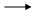 5


2. Күйеуі, әйелі
2
2
2
2
2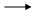 5


3. Ұлы, қызы
3
3
3
3
3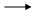 5


4. Әкесі, анасы
4
4
4
4
4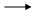 5


5. Ағасы/інісі, әпкесі/сіңлісі
5
5
5
5
5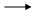 5


6. Атасы, әжесі
6
6
6
6
6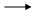 5


7. Немересі
7
7
7
7
7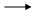 5


8. Туыстықтың басқа деңгейі
8
8
8
8
8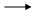 5


9. Туыс емес (туыстық жоқ)
9
9
9
9
9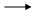 5


5. Туған күні

Жылы

Айы

Күні (саны)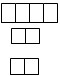 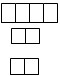 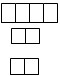 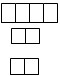 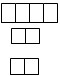 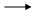 6


6. Отбасылық жағдайы
1. Ешқашан некеде тұрмаған
1
1
1
1
1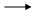 7


2. Некеде тұр
2
2
2
2
2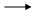 7


3. Тұл ер, жесір әйел
3
3
3
3
3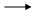 7


4. Ажырасқан
4
4
4
4
4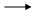 7


7. Сіздің қандай

біліміңіз бар?
1. Бастауыш білімім жоқ
1
1
1
1
1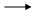 8


2. Бастауыш білім
2
2
2
2
2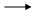 8


3. Негізгі орта білім
3
3
3
3
3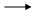 8


1 Көрсеткіштерді кодтау "Халықтың жұмыспен қамтылуын іріктеп зерттеу сауалнамасы"

жалпымемлекеттік статистикалық байқауының статистикалық нысанын толтыру жөніндегі

нұсқаулықтың 1-қосымшасына сәйкес жүзеге асырылады.
1 Көрсеткіштерді кодтау "Халықтың жұмыспен қамтылуын іріктеп зерттеу сауалнамасы"

жалпымемлекеттік статистикалық байқауының статистикалық нысанын толтыру жөніндегі

нұсқаулықтың 1-қосымшасына сәйкес жүзеге асырылады.
1 Көрсеткіштерді кодтау "Халықтың жұмыспен қамтылуын іріктеп зерттеу сауалнамасы"

жалпымемлекеттік статистикалық байқауының статистикалық нысанын толтыру жөніндегі

нұсқаулықтың 1-қосымшасына сәйкес жүзеге асырылады.
1 Көрсеткіштерді кодтау "Халықтың жұмыспен қамтылуын іріктеп зерттеу сауалнамасы"

жалпымемлекеттік статистикалық байқауының статистикалық нысанын толтыру жөніндегі

нұсқаулықтың 1-қосымшасына сәйкес жүзеге асырылады.
1 Көрсеткіштерді кодтау "Халықтың жұмыспен қамтылуын іріктеп зерттеу сауалнамасы"

жалпымемлекеттік статистикалық байқауының статистикалық нысанын толтыру жөніндегі

нұсқаулықтың 1-қосымшасына сәйкес жүзеге асырылады.
1 Көрсеткіштерді кодтау "Халықтың жұмыспен қамтылуын іріктеп зерттеу сауалнамасы"

жалпымемлекеттік статистикалық байқауының статистикалық нысанын толтыру жөніндегі

нұсқаулықтың 1-қосымшасына сәйкес жүзеге асырылады.
1 Көрсеткіштерді кодтау "Халықтың жұмыспен қамтылуын іріктеп зерттеу сауалнамасы"

жалпымемлекеттік статистикалық байқауының статистикалық нысанын толтыру жөніндегі

нұсқаулықтың 1-қосымшасына сәйкес жүзеге асырылады.
4. Бастауыш кәсіптік

білім
4
4
4
4
4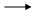 8


5. Жалпы орта білім
5
5
5
5
5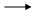 8


6. Орта кәсіптік

(арнайы) білім
6
6
6
6
6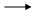 8


7. Аяқталмаған жоғары

білім
7
7
7
7
7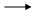 8


8. Жоғары білім
8
8
8
8
8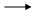 8


9. Жоғары оқу орнынан

кейінгі білім
9
9
9
9
9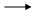 8


8. 0-ден 3 жасқа

дейінгі балаларыңыз

бар ма?
 1. Иә
1
1
1
1
1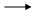 9


 2. Жоқ
2
2
2
2
2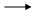 1

Сауал-

нама.

Негізгі

сұрақ

нама


9. Қазіргі уақытта

осы 0-ден 3 жасқа

дейінгі баларыңыз

сізбен бірге тұра ма?
 1. Иә
1
1
1
1
1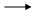 1

Сауал-

нама.

Негізгі

сұрақ-

нама


 2. Жоқ
2
2
2
2
21

Сауал-

нама.

Негізгі

сұрақ-

нама


Сауалнама. Негізгі сұрақнама
Сауалнама. Негізгі сұрақнама
Сауалнама. Негізгі сұрақнама
Сауалнама. Негізгі сұрақнама
Сауалнама. Негізгі сұрақнама
Сауалнама. Негізгі сұрақнама
1. Сіз қай елдің

азаматысыз?
1. Қазақстан
1
1
1
1
1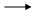 2


2. ТМД2 елдері
2
2
2
2
2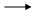 2


3. ТМД-дан тыс елдер
3
3
3
3
3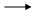 2


2. Сіз осы елді

мекенде туғаннан бері

тұрасыз ба?
 1. Иә
1
1
1
1
1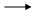 6


 2. Жоқ
2
2
2
2
2
3
3. Қазіргі тұрған

орныңызға келген

уақытыңыз

(мұнда тұруға қашан

келдіңіз?)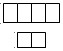 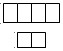 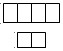 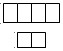 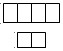 
Жылы
Айы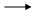 4


4. Cіз қай

мемлекеттің

тумасысыз?
1. Қазақстан
1
1
1
1
1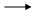 5


2. ТМД2 елдері
2
2
2
2
2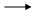 5


3. ТМД-дан тыс елдер
3
3
3
3
3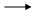 5


5. Сіз соңғы 10 жыл

ішінде (Сізге

қатыстысын

көрсетіңіз):
1. Көрсетілген жерде

тұрақты тұрдым
1
1
1
1
1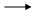 6


2. Бір облыс ішінде

қаладан ауылдық жерге

қоныс аудардым
2
2
2
2
2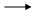 6


3. Бір облыс ішінде

ауылдық жерден қалаға

қоныс аудардым
3
3
3
3
3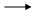 6


4. Бір облыс ішінде

қаладан қалаға қоныс

аудардым
4
4
4
4
4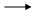 6


5. Бір облыс ішінде

ауылдық жерден ауылдық

жерге қоныс аудардым
5
5
5
5
5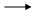 6


6. Қаладан ауылдық жерге

басқа облыстан көшіп

келдім
6
6
6
6
6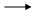 6


2 Мұнда және бұдан әрі ТМД - Тәуелсіз Мемлекеттер Достастығы.
2 Мұнда және бұдан әрі ТМД - Тәуелсіз Мемлекеттер Достастығы.
2 Мұнда және бұдан әрі ТМД - Тәуелсіз Мемлекеттер Достастығы.
2 Мұнда және бұдан әрі ТМД - Тәуелсіз Мемлекеттер Достастығы.
2 Мұнда және бұдан әрі ТМД - Тәуелсіз Мемлекеттер Достастығы.
2 Мұнда және бұдан әрі ТМД - Тәуелсіз Мемлекеттер Достастығы.
2 Мұнда және бұдан әрі ТМД - Тәуелсіз Мемлекеттер Достастығы.
7. Ауылдық жерден қалаға

басқа облыстан көшіп келдім
7
7
7
7
7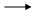 6


8. Қазақстан

Республикасының ішінде

қаладан қалаға қоныс

аудардым
8
8
8
8
8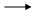 6


9. Қазақстан Республикасы

ішінде ауылдық жерден

ауылдық жерге қоныс

аудардым
9
9
9
9
9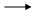 6


10. Басқа елден оралмандар

иммиграциясының квотасы

бойынша көшіп келдім
10
10
10
10
10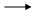 6


11. Басқа елден босқын

ретінде көшіп келдім
11
11
11
11
11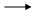 6


12. Басқа елден еңбек

мигранты ретінде көшіп

келдім
12
12
12
12
12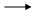 6


13. Басқа елден отбасыма

қайта қосылу үшін көшіп

келдім
13
13
13
13
13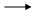 6


14. Басқа
99
99
99
99
99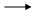 6


1. Экономикалық белсенділік

(осы бөлімдегі барлық сұрақтар өткен аптаға қатысты)
1. Экономикалық белсенділік

(осы бөлімдегі барлық сұрақтар өткен аптаға қатысты)
1. Экономикалық белсенділік

(осы бөлімдегі барлық сұрақтар өткен аптаға қатысты)
1. Экономикалық белсенділік

(осы бөлімдегі барлық сұрақтар өткен аптаға қатысты)
1. Экономикалық белсенділік

(осы бөлімдегі барлық сұрақтар өткен аптаға қатысты)
1. Экономикалық белсенділік

(осы бөлімдегі барлық сұрақтар өткен аптаға қатысты)
6. Сіз заттай не ақшалай

табыс табу үшін өткен

аптада ең болмағанда

 1 сағат қандай да бір

жұмыс атқардыңыз ба

немесе қандай да бір

кәсіппен (түрлі қызмет

көрсетуді қоса алғанда)

шұғылдандыңыз ба?
1. Иә
1
1
1
1
1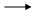 7


2. Жоқ
2
2
2
2
2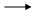 7


7. Сіз заттай не ақшалай

табыс табу үшін өткен

аптада ең болмағанда

 1 сағат үйде (жеке

аулаңыздағы жұмыстан басқа)

қандай да бір жұмыс

атқардыңыз ба?
 1. Иә
1
1
1
1
1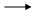 8


 2. Жоқ
2
2
2
2
2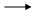 8


8. Сіз өткен аптада ең

болмағанда

 1 сағат тауарларды

өндіру/өткізу немесе қызмет

көрсетуге (көлік, білім

беру, медициналық, өзге де)

байланысты қандай да бір

ақы төленетін жұмыс

атқардыңыз ба?
 1. Иә
1
1
1
1
1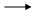 9


 2. Жоқ
2
2
2
2
2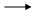 9


9. Сіздің өткен аптада

кездейсоқ немесе уақытша

табыстарыңыз болды ма

(жұмыспен қамту

органдары арқылы жұмысты

қосқанда)?
 1. Иә
1
1
1
1
1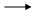 10


 2. Жоқ
2
2
2
2
2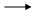 10


10. Сіз өткен аптада ең

болмағанда 1 сағат жеке

аулаңызда (үй

іргесіндегі учаскеде,

саяжайда) ауыл

шаруашылығы өнімін

өндірумен байланысты

қандай да бір жұмыс

атқардыңыз ба?
 1. Иә
1
1
1
1
1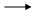 11


 2. Жоқ
2
2
2
2
2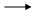 13


11. Жеке аулада (үй

іргесіндегі учаскеде,

саяжайда) тікелей немесе

өңдеу жолымен алынған

өнім пайдаланылды ма?
 1. Тек өз тұтынуымыз үшін
1
1
1
1
1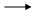 12

12


 2. Ішінара тұтыну үшін,

айырбастау (сату) үшін
2
2
2
2
2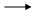 13

13


 3. Айырбас (сату) үшін
3
3
3
3
3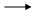 13

13


12. Сіз жеке аулаңызда (үй

іргесіндегі учаскеде,

саяжайда) қанша уақыт жұмыс

істедіңіз?
1. Аптадағы күн саны
2. Аптадағы сағат саны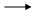 13

13


Назар аударыңыз: Жеке аулада (үй іргесіндегі учаскесінде, саяжайда) жұмыс

істеген уақыт 15-сұрақтағы барлық сағаттардың жалпы жиынтығына қосылуы тиіс.
Назар аударыңыз: Жеке аулада (үй іргесіндегі учаскесінде, саяжайда) жұмыс

істеген уақыт 15-сұрақтағы барлық сағаттардың жалпы жиынтығына қосылуы тиіс.
Назар аударыңыз: Жеке аулада (үй іргесіндегі учаскесінде, саяжайда) жұмыс

істеген уақыт 15-сұрақтағы барлық сағаттардың жалпы жиынтығына қосылуы тиіс.
Назар аударыңыз: Жеке аулада (үй іргесіндегі учаскесінде, саяжайда) жұмыс

істеген уақыт 15-сұрақтағы барлық сағаттардың жалпы жиынтығына қосылуы тиіс.
Назар аударыңыз: Жеке аулада (үй іргесіндегі учаскесінде, саяжайда) жұмыс

істеген уақыт 15-сұрақтағы барлық сағаттардың жалпы жиынтығына қосылуы тиіс.
Назар аударыңыз: Жеке аулада (үй іргесіндегі учаскесінде, саяжайда) жұмыс

істеген уақыт 15-сұрақтағы барлық сағаттардың жалпы жиынтығына қосылуы тиіс.
Назар аударыңыз: Жеке аулада (үй іргесіндегі учаскесінде, саяжайда) жұмыс

істеген уақыт 15-сұрақтағы барлық сағаттардың жалпы жиынтығына қосылуы тиіс.
13. Сіз заттай немесе

ақшалай табыс табу

мақсатында өткен аптада ең

болмағанда 1 сағат

туысыңыздың немесе

танысыңыздың жеке ауласында

қандай да бір жұмыс

атқардыңыз ба?
 1. Иә
1
1
1
1
1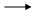 14

14


 2. Жоқ
2
2
2
2
2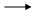 14

14


Назар аударыңыз: Егер барлық 6-13-сұрақтарға "Жоқ" деп жауап берсе, онда

15-сұраққа көшу қажет. Егер 6-13-сұрақтардың тек біреуіне ғана "Иә" деп жауап

берсе, онда 14-сұрақты қою керек.
Назар аударыңыз: Егер барлық 6-13-сұрақтарға "Жоқ" деп жауап берсе, онда

15-сұраққа көшу қажет. Егер 6-13-сұрақтардың тек біреуіне ғана "Иә" деп жауап

берсе, онда 14-сұрақты қою керек.
Назар аударыңыз: Егер барлық 6-13-сұрақтарға "Жоқ" деп жауап берсе, онда

15-сұраққа көшу қажет. Егер 6-13-сұрақтардың тек біреуіне ғана "Иә" деп жауап

берсе, онда 14-сұрақты қою керек.
Назар аударыңыз: Егер барлық 6-13-сұрақтарға "Жоқ" деп жауап берсе, онда

15-сұраққа көшу қажет. Егер 6-13-сұрақтардың тек біреуіне ғана "Иә" деп жауап

берсе, онда 14-сұрақты қою керек.
Назар аударыңыз: Егер барлық 6-13-сұрақтарға "Жоқ" деп жауап берсе, онда

15-сұраққа көшу қажет. Егер 6-13-сұрақтардың тек біреуіне ғана "Иә" деп жауап

берсе, онда 14-сұрақты қою керек.
Назар аударыңыз: Егер барлық 6-13-сұрақтарға "Жоқ" деп жауап берсе, онда

15-сұраққа көшу қажет. Егер 6-13-сұрақтардың тек біреуіне ғана "Иә" деп жауап

берсе, онда 14-сұрақты қою керек.
Назар аударыңыз: Егер барлық 6-13-сұрақтарға "Жоқ" деп жауап берсе, онда

15-сұраққа көшу қажет. Егер 6-13-сұрақтардың тек біреуіне ғана "Иә" деп жауап

берсе, онда 14-сұрақты қою керек.
14. Сіз өткен аптада өзіңіз

көрсеткен жұмысты қанша

уақытта орындадыңыз? (жалпы

жиынтығы көрсетілсін)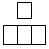 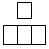 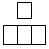 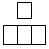 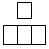 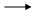 16

Егер

0 (нөл)

сағат

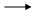 15

16

Егер

0 (нөл)

сағат

15


 1) Аптадағы күн саны16

Егер

0 (нөл)

сағат

15

16

Егер

0 (нөл)

сағат

15


 2) Аптадағы сағат саны16

Егер

0 (нөл)

сағат

15

16

Егер

0 (нөл)

сағат

15


15. Сіздің өткен аптада

еңбек демалысы, науқастану,

маусымдық жұмыстар,

кәсіпкерлік қызметтің

уақытша тоқтатылуы, қолайсыз

ауа-райы жағдайлары және

тағы басқа себептерге

байланысты жұмыста уақытша

болмаған жұмысыңыз (жеке

ауладағы жұмысты қоспағанда)

болды ма?
 1. Иә
1
1
1
1
1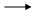 16

16


 2. Жоқ 
2
2
2
2
2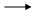 58

58


2. Өткен апта ішіндегі негізгі жұмыс (қызмет)
2. Өткен апта ішіндегі негізгі жұмыс (қызмет)
2. Өткен апта ішіндегі негізгі жұмыс (қызмет)
2. Өткен апта ішіндегі негізгі жұмыс (қызмет)
2. Өткен апта ішіндегі негізгі жұмыс (қызмет)
2. Өткен апта ішіндегі негізгі жұмыс (қызмет)
2. Өткен апта ішіндегі негізгі жұмыс (қызмет)
16. Сіздің негізгі

қызметіңіздің (жұмысыңыздың)

мәртебесін төмендегі

санаттардың қайсысы дұрыс

сипаттай алады?
 1. Ұйымда жалдану бойынша

 жұмыс
1
1
1
1
1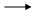 17

17


 2. Жеке тұлғаларда жалдану

 бойынша жұмыс
2
2
2
2
2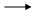 17

17


3. Шаруа немесе фермер

қожалығында жалдану бойынша

жұмыс
3
3
3
3
3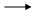 17


4. Қызмет көрсетуге

азаматтық-құқықтық сипаттағы

шарт бойынша жұмыс
4
4
4
4
4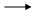 17


5. Өз бетінше жұмыспен қамтылған

қызметкерлер (өз есебінен жұмыс

істейтіндер)
5
5
5
5
5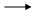 24


6. Жұмыс беруші
6
6
6
6
6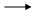 24


7. Шаруа немесе фермер

қожалықтарының, отбасылық

кәсіпорындардың көмектесетін

(ақы төленбейтін) қызметкерлері
7
7
7
7
7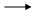 25


8. Кооператив мүшелері
8
8
8
8
8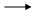 25


9. Жеке қосалқы шаруашылықта
9
9
9
9
9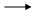 25


17. Сіз жұмысқа шарты немесе

ауызша уағдаластық бойынша

қабылдандыңыз ба?
 1. Жазбаша шарт бойынша
1
1
1
1
1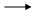 18


 2. Ауызша уағдаластық бойынша
2
2
2
2
2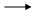 18


 3. Электронды-сандық

қолтаңбаны қолданумен электронды

шарт бойынша
3
3
3
3
3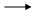 18


18. Сіздің жұмыс берушіңіз

немесе Сіз өзіңіз зейнетақы

қорына, әлеуметтік сақтандыру

қорына аударымдар

аударасыздар ма?
 1. Иә
1
1
1
1
1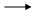 19


 2. Жоқ
2
2
2
2
2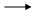 19


3. Білмеймін
3
3
3
3
3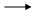 19


19. Сізге жұмыс берушіңіз ақы

төленетін жылдық еңбек

демалысын немесе

пайдаланылмаған еңбек

демалысыңыз үшін өтемақы бере

ме?
 1. Иә
1
1
1
1
1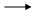 20


 2. Жоқ
2
2
2
2
2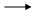 20


 3. Білмеймін
3
3
3
3
3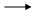 20


20. Сіз қалай ойлайсыз,

науқастанып қалған немесе

жарақаттанған жағдайда жұмыс

беруші Сізге уақытша еңбекке

жарамсыздық бойынша (еңбекке

жарамсыздық парағы негізінде)

әлеуметтік жәрдемақы төлей ме?
 1. Иә
1
1
1
1
1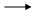 21


 2. Жоқ
2
2
2
2
2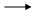 21


 3. Білмеймін
3
3
3
3
3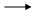 21


21. Сіз жұмыс істейтін

ұйымның меншік нысанын

атаңыз?
 1. Мемлекеттік меншік
1
1
1
1
1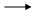 22


 2. Жеке меншік
2
2
2
2
2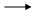 22


 3. Шет меншігі
3
3
3
3
3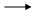 22


22. Сіздің негізгі жұмысыңыз

болды:
 1. Белгісіз мерзімге шарт

бойынша (тұрақты)
1
1
1
1
1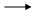 25


 2. Белгілі мерзімге шарт

 бойынша (уақытша)
2
2
2
2
2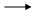 23


 3. Белгілі бір жұмыс көлеміне

 шарт бойынша
3
3
3
3
3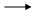 23


 4. Кездейсоқ
4
4
4
4
4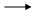 23


 5. Маусымдық
5
5
5
5
5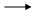 23


23. Сіздің жұмысыңыз неге уақытша?
 1. Тәжірибе, тағылымдамадан

 өту, сынақ мерзімі
1
1
1
1
1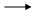 25


 2. Тұрақты жұмыс табу мүмкін

 емес
2
2
2
2
2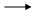 25


 3. Тұрақты жұмыс істеуге

 құлқым жоқ
3
3
3
3
3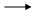 25


 4. Басқа
99
99
99
99
99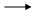 25


Назар аударыңыз: 24 сұраққа 16-сұрақтың 5-6-кодтарын белгілеген респонденттер

жауап береді.
Назар аударыңыз: 24 сұраққа 16-сұрақтың 5-6-кодтарын белгілеген респонденттер

жауап береді.
Назар аударыңыз: 24 сұраққа 16-сұрақтың 5-6-кодтарын белгілеген респонденттер

жауап береді.
Назар аударыңыз: 24 сұраққа 16-сұрақтың 5-6-кодтарын белгілеген респонденттер

жауап береді.
Назар аударыңыз: 24 сұраққа 16-сұрақтың 5-6-кодтарын белгілеген респонденттер

жауап береді.
Назар аударыңыз: 24 сұраққа 16-сұрақтың 5-6-кодтарын белгілеген респонденттер

жауап береді.
Назар аударыңыз: 24 сұраққа 16-сұрақтың 5-6-кодтарын белгілеген респонденттер

жауап береді.
24. Сіз өзіңіз еңбек

қызметін жүзеге асырдыңыз

ба немесе кәсіпкерлік

қызметпен айналыстыңыз ба:
 1. Тұрақты негізде

 тартылатын ақы төленетін

 жалдамалы қызметкерлермен
1
1
1
1
1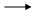 25


 2. Арагідік тартылатын ақы

 төленбейтін жалдамалы

 қызметкерлермен
2
2
2
2
2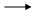 25


 3. Ақы төленбейтін жалдамалы

 қызметкерлермен
3
3
3
3
3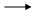 25


25. Сіз қазіргі жұмыс

орныңызда (айналысатын іс)

қанша уақыттан бері жұмыс

істейсіз?
 1. 6 айдан аз
1
1
1
1
1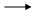 26


 2. 6-дан 12 айға дейін
2
2
2
2
2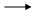 26


 3. 1-ден 3 жылға дейін
3
3
3
3
3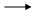 26


 4. 3-тен 5 жылға дейін
4
4
4
4
4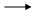 26


 5. 5 жылдан астам
5
5
5
5
5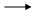 26


26. Сіздің негізгі жұмыстағы

жұмыс орныңыз:
 1. Жеке меншік үй
1
1
1
1
1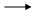 27


 2. Клиенттің немесе жұмыс

 берушінің үйі
2
2
2
2
2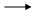 29


 3. Ұйым, кәсіпорын, зауыт,

 фабрика, дүкен, бюро,

 ателье және басқалар

 (үйден бөлек)
3
3
3
3
3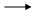 29


 4. Ферма немесе жер учаскесі
4
4
4
4
4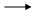 29


 5. Құрылыс алаңы
5
5
5
5
5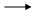 29


 6. Ашық базар немесе

 көшедегі жайма сауда
6
6
6
6
6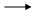 29


 7. Қосалқы шаруашылық (жеке

 ауладағы)
7
7
7
7
7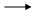 29


 8. Жеке көлік құралы
8
8
8
8
8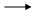 29


 9. Тұрақты орным жоқ
9
9
9
9
9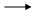 27


 10. Басқа
99
99
99
99
99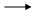 27


27. Сіздің негізгі жұмысыңыз қашықтықтан

(еңбек процесінде

ақпараттық және

коммуникациялық

технологияларды пайдаланып,

жұмыс берушінің офисінен

тыс жүзеге асырылатын

жұмыс) жұмыспен қамтылу

болып табылады ма?
 1. Иә
1
1
1
1
1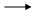 28


 2. Жоқ
2
2
2
2
2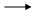 29


28. Еңбек процесінде

пайдаланылатын

коммуникациялық

құралдар (байланыс

құралдары) болып

табылады:
 1. Меншік
1
1
1
1
1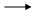 29


 2. Жұмыс беруші

 ұсынғандар
2
2
2
2
2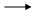 29


29. Сіз негізгі

жұмысты орындадыңыз:
 1. Ұйымда,

кәсіпорында (заңды

тұлға)
1
1
1
1
1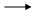 30


 2. Жеке кәсіпкерлік

бойынша (қызметкерлер

жалдаумен)
2
2
2
2
2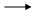 30


 3. Шаруа немесе

фермер қожалығында
3
3
3
3
3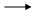 30


 4. Жеке кәсіпкерлік

бойынша (қызметкерлер

жалдаусыз)
4
4
4
4
4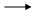 30


 5. Жеке тұлғалардың

үй шаруашылығында

жалдану бойынша
5
5
5
5
5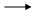 31


 6. Жеке қосалқы

шаруашылықта
6
6
6
6
6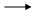 31


30. Сіз негізгі жұмыс

істейтін мекеме,

кәсіпкерлік

қызмет салық

органдарында

тіркелген бе?
 1. Иә
1
1
1
1
1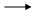 31


 2. Тіркеуді рәсімдеу

 сатысында
2
2
2
2
2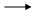 31


 3. Білмеймін
3
3
3
3
3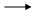 31


 4. Жоқ
4
4
4
4
4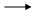 31


31. Өндірістік

бірлікте Сізді

(ұйымда, кәсіпорында,

жеке аулада, үй

іргесіндегі учаскеде

(саяжайда)) қосқанда

қанша адам жұмыс

істеді?
 1. 5 адамнан аз
1
1
1
1
1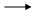 32


 2. 6 адамнан

 10 адамға дейін
2
2
2
2
2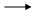 32


 3. 11 адамнан

 20 адамға дейін
3
3
3
3
3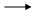 32


 4. 21 адамнан

 50 адамға дейін
4
4
4
4
4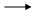 32


 5. 51 адамнан

 100 адамға дейін
5
5
5
5
5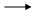 32


 6. 101 адамнан

 250 адамға дейін
6
6
6
6
6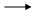 32


 7. 251 адамнан

 500 адамға дейін
7
7
7
7
7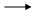 32


 8. 501 және одан көп

адам
8
8
8
8
8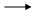 32


32. Сіз өткен аптада негізгі жұмыс істеген ұйым, жеке кәсіпкерлік

қызметінің басым түрлерін атауыңызды өтінемін? (Интервьюер,

толығырақ ауызша сипаттап беріңіз және экономикалық қызмет түрінің

кодын қойыңыз)3.
32. Сіз өткен аптада негізгі жұмыс істеген ұйым, жеке кәсіпкерлік

қызметінің басым түрлерін атауыңызды өтінемін? (Интервьюер,

толығырақ ауызша сипаттап беріңіз және экономикалық қызмет түрінің

кодын қойыңыз)3.
32. Сіз өткен аптада негізгі жұмыс істеген ұйым, жеке кәсіпкерлік

қызметінің басым түрлерін атауыңызды өтінемін? (Интервьюер,

толығырақ ауызша сипаттап беріңіз және экономикалық қызмет түрінің

кодын қойыңыз)3.
32. Сіз өткен аптада негізгі жұмыс істеген ұйым, жеке кәсіпкерлік

қызметінің басым түрлерін атауыңызды өтінемін? (Интервьюер,

толығырақ ауызша сипаттап беріңіз және экономикалық қызмет түрінің

кодын қойыңыз)3.
32. Сіз өткен аптада негізгі жұмыс істеген ұйым, жеке кәсіпкерлік

қызметінің басым түрлерін атауыңызды өтінемін? (Интервьюер,

толығырақ ауызша сипаттап беріңіз және экономикалық қызмет түрінің

кодын қойыңыз)3.
32. Сіз өткен аптада негізгі жұмыс істеген ұйым, жеке кәсіпкерлік

қызметінің басым түрлерін атауыңызды өтінемін? (Интервьюер,

толығырақ ауызша сипаттап беріңіз және экономикалық қызмет түрінің

кодын қойыңыз)3.
1-респондент 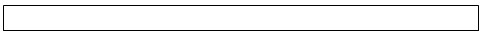 
1-респондент 
1-респондент 
1-респондент 
1-респондент 
1-респондент 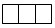 
2-респондент 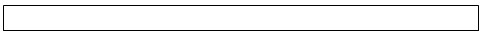 
2-респондент 
2-респондент 
2-респондент 
2-респондент 
2-респондент 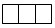 
3-респондент 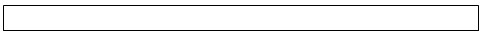 
3-респондент 
3-респондент 
3-респондент 
3-респондент 
3-респондент 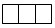 
4-респондент 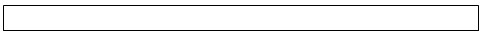 
4-респондент 
4-респондент 
4-респондент 
4-респондент 
4-респондент 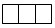 
5-респондент 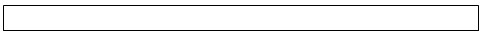 
5-респондент 
5-респондент 
5-респондент 
5-респондент 
5-респондент 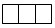 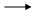 33


3 Мұнда және бұдан әрі көрсеткіштерді кодтау "Халықтың жұмыспен қамтылуын

іріктеп зерттеу сауалнамасы” жалпымемлекеттік статистикалық байқауының

статистикалық нысанын толтыру жөніндегі нұсқаулықтың 2-қосымшасына сәйкес

жүргізіледі.
3 Мұнда және бұдан әрі көрсеткіштерді кодтау "Халықтың жұмыспен қамтылуын

іріктеп зерттеу сауалнамасы” жалпымемлекеттік статистикалық байқауының

статистикалық нысанын толтыру жөніндегі нұсқаулықтың 2-қосымшасына сәйкес

жүргізіледі.
3 Мұнда және бұдан әрі көрсеткіштерді кодтау "Халықтың жұмыспен қамтылуын

іріктеп зерттеу сауалнамасы” жалпымемлекеттік статистикалық байқауының

статистикалық нысанын толтыру жөніндегі нұсқаулықтың 2-қосымшасына сәйкес

жүргізіледі.
3 Мұнда және бұдан әрі көрсеткіштерді кодтау "Халықтың жұмыспен қамтылуын

іріктеп зерттеу сауалнамасы” жалпымемлекеттік статистикалық байқауының

статистикалық нысанын толтыру жөніндегі нұсқаулықтың 2-қосымшасына сәйкес

жүргізіледі.
3 Мұнда және бұдан әрі көрсеткіштерді кодтау "Халықтың жұмыспен қамтылуын

іріктеп зерттеу сауалнамасы” жалпымемлекеттік статистикалық байқауының

статистикалық нысанын толтыру жөніндегі нұсқаулықтың 2-қосымшасына сәйкес

жүргізіледі.
3 Мұнда және бұдан әрі көрсеткіштерді кодтау "Халықтың жұмыспен қамтылуын

іріктеп зерттеу сауалнамасы” жалпымемлекеттік статистикалық байқауының

статистикалық нысанын толтыру жөніндегі нұсқаулықтың 2-қосымшасына сәйкес

жүргізіледі.
33. Өткен аптада Сіз негізгі жұмысыңыз бойынша қандай лауазымға ие болдыңыз

немесе қандай мамандық бойынша жұмыс істедіңіз?

(Интервьюер, толығырақ ауызша сипаттап беріңіз және экономикалық қызмет түрінің кодын қойыңыз) 4.
33. Өткен аптада Сіз негізгі жұмысыңыз бойынша қандай лауазымға ие болдыңыз

немесе қандай мамандық бойынша жұмыс істедіңіз?

(Интервьюер, толығырақ ауызша сипаттап беріңіз және экономикалық қызмет түрінің кодын қойыңыз) 4.
33. Өткен аптада Сіз негізгі жұмысыңыз бойынша қандай лауазымға ие болдыңыз

немесе қандай мамандық бойынша жұмыс істедіңіз?

(Интервьюер, толығырақ ауызша сипаттап беріңіз және экономикалық қызмет түрінің кодын қойыңыз) 4.
33. Өткен аптада Сіз негізгі жұмысыңыз бойынша қандай лауазымға ие болдыңыз

немесе қандай мамандық бойынша жұмыс істедіңіз?

(Интервьюер, толығырақ ауызша сипаттап беріңіз және экономикалық қызмет түрінің кодын қойыңыз) 4.
33. Өткен аптада Сіз негізгі жұмысыңыз бойынша қандай лауазымға ие болдыңыз

немесе қандай мамандық бойынша жұмыс істедіңіз?

(Интервьюер, толығырақ ауызша сипаттап беріңіз және экономикалық қызмет түрінің кодын қойыңыз) 4.
33. Өткен аптада Сіз негізгі жұмысыңыз бойынша қандай лауазымға ие болдыңыз

немесе қандай мамандық бойынша жұмыс істедіңіз?

(Интервьюер, толығырақ ауызша сипаттап беріңіз және экономикалық қызмет түрінің кодын қойыңыз) 4.
33. Өткен аптада Сіз негізгі жұмысыңыз бойынша қандай лауазымға ие болдыңыз

немесе қандай мамандық бойынша жұмыс істедіңіз?

(Интервьюер, толығырақ ауызша сипаттап беріңіз және экономикалық қызмет түрінің кодын қойыңыз) 4.
1-респондент 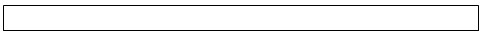 
1-респондент 
1-респондент 
1-респондент 
1-респондент 
1-респондент 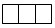 
2-респондент 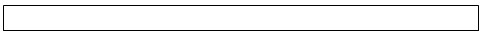 
2-респондент 
2-респондент 
2-респондент 
2-респондент 
2-респондент 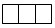 
3-респондент 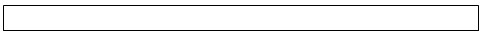 
3-респондент 
3-респондент 
3-респондент 
3-респондент 
3-респондент 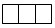 
4-респондент 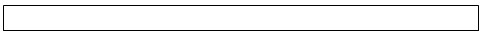 
4-респондент 
4-респондент 
4-респондент 
4-респондент 
4-респондент 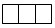 
5-респондент 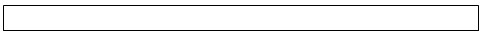 
5-респондент 
5-респондент 
5-респондент 
5-респондент 
5-респондент 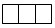 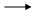 34


34. Сіздің жұмысыңыз

қай аумақта

орналасқан?
 1. Тұрған жеріңізде
1
1
1
1
1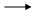 35


 2. Облыс орталығында
2
2
2
2
2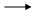 35


 3. Осы облыстың

 аумағында
3
3
3
3
3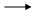 35


 4. Басқа облыста
4
4
4
4
4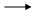 35


 5. Басқа мемлекетте
5
5
5
5
5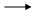 35


35. Сіз оқу

нәтижесінде алған

мамандығыңыз бойынша

жұмыс істейсіз бе?
 1. Иә
1
1
1
1
1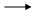 36


 2. Жоқ
2
2
2
2
2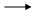 36


 3. Оқымаған
3
3
3
3
3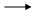 36


36. Сіз орындайтын

жұмыс сіздің

біліктілігіңізге

сәйкес пе?
 1. Иә
1
1
1
1
1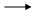 37


 2. Жоқ, ол менің

 біліктілігімнен

 төмен
2
2
2
2
2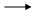 37


 3. Жоқ, ол менің

 біліктілігімнен

 жоғары
3
3
3
3
3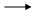 37


 4. Жоқ, біліктілігім

 сондай, тек басқа

 салада
4
4
4
4
4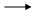 37


37. Сіз өткен аптада

өзіңіздің негізгі

жұмысыңызда нақты

қанша сағат жұмыс

істедіңіз? (егер

жұмыс істемесеңіз "0"

деп көрсетіңіз):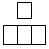 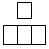 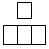 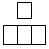 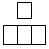 
 1. Аптадағы күн саны
 2. Өткен аптада

атқарылған сағаттардың

жалпы саны
38

Егер

0 (нөл)

сағат

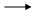 39


Назар аударыңыз: 38-сұраққа 37-сұрақта өткен аптада атқарған жұмысының

жалпы сағаттар саны 40 сағаттан аз деп белгілеген респонденттер жауап

береді.
Назар аударыңыз: 38-сұраққа 37-сұрақта өткен аптада атқарған жұмысының

жалпы сағаттар саны 40 сағаттан аз деп белгілеген респонденттер жауап

береді.
Назар аударыңыз: 38-сұраққа 37-сұрақта өткен аптада атқарған жұмысының

жалпы сағаттар саны 40 сағаттан аз деп белгілеген респонденттер жауап

береді.
Назар аударыңыз: 38-сұраққа 37-сұрақта өткен аптада атқарған жұмысының

жалпы сағаттар саны 40 сағаттан аз деп белгілеген респонденттер жауап

береді.
Назар аударыңыз: 38-сұраққа 37-сұрақта өткен аптада атқарған жұмысының

жалпы сағаттар саны 40 сағаттан аз деп белгілеген респонденттер жауап

береді.
Назар аударыңыз: 38-сұраққа 37-сұрақта өткен аптада атқарған жұмысының

жалпы сағаттар саны 40 сағаттан аз деп белгілеген респонденттер жауап

береді.
38. Сіз негізгі

жұмыста өткен

аптада 40 сағаттан

аз жұмыс

істеуіңіздің негізгі

себебін атаңыз:
 1. Жұмыс уақытының

заңмен белгіленген

ұзақтығы
1
1
1
1
1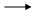 42


4 Мұнда және бұдан әрі - кәсіп коды http://www.mzsr.gov.kz/node/243262. сайтында

орналасқан Қызметтер жіктеуішіне сәйкес толтырылады.
4 Мұнда және бұдан әрі - кәсіп коды http://www.mzsr.gov.kz/node/243262. сайтында

орналасқан Қызметтер жіктеуішіне сәйкес толтырылады.
4 Мұнда және бұдан әрі - кәсіп коды http://www.mzsr.gov.kz/node/243262. сайтында

орналасқан Қызметтер жіктеуішіне сәйкес толтырылады.
4 Мұнда және бұдан әрі - кәсіп коды http://www.mzsr.gov.kz/node/243262. сайтында

орналасқан Қызметтер жіктеуішіне сәйкес толтырылады.
4 Мұнда және бұдан әрі - кәсіп коды http://www.mzsr.gov.kz/node/243262. сайтында

орналасқан Қызметтер жіктеуішіне сәйкес толтырылады.
4 Мұнда және бұдан әрі - кәсіп коды http://www.mzsr.gov.kz/node/243262. сайтында

орналасқан Қызметтер жіктеуішіне сәйкес толтырылады.
4 Мұнда және бұдан әрі - кәсіп коды http://www.mzsr.gov.kz/node/243262. сайтында

орналасқан Қызметтер жіктеуішіне сәйкес толтырылады.
2. Әкімшіліктің, жұмыс

берушінің бастамасы

бойынша
2
2
2
2
2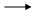 42


3. Жеткілікті жұмыс көлемі

жоқ
3
3
3
3
3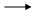 42


4. Балаға, науқас адамға

күтім
4
3
3
3
3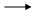 42


5. Денсаулық жағдайына

байланысты
5
4
4
4
4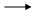 42


6. Басқа (екіншің) жұмысым

бар
6
5
5
5
5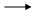 42


7. Табысым жеткілікті
7
7
7
7
7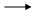 42


8. Білім алудамын

(институтта, курстарда)
8
8
8
8
8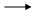 42


9. Оқу демалысы, кәсіптік

даярлық
9
9
9
9
9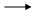 42


10. Жыл сайынғы еңбек

демалысы, мерекелік күндер
10
10
10
10
10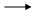 42


11. Қолайсыз ауа-райы
11
11
11
11
11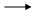 42


12. Икемді (сырғымалы) кесте
12
12
12
12
12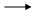 42


13. Отбасылық (жеке)

жағдайларға байланысты
13
13
13
13
13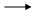 42


14. Басқа
99
99
13
13
13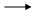 42


39. Сіз өткен аптада

жұмыста (айналысатын

іс) неге уақытша

болмадыңыз?
1. Жыл сайынғы еңбек

демалысы, мерекелік күндер
1
1
1
1
1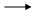 42


2. Әкімшіліктің, жұмыс

берушінің бастамасы бойынша
2
2
2
2
2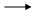 40


3. Жүктілікке және

босануға байланысты демалыс
3
3
3
3
3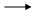 42


4. Бала күтіміне байланысты

демалыс
4
4
4
4
4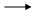 41


5. Оқу демалысы, кәсіптік

даярлық
5
5
5
5
5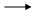 40


6. Отбасылық (жеке)

жағдайларға байланысты
6
6
6
6
6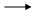 40


7. Денсаулық жағдайына

байланысты
7
7
7
7
7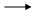 42


8. Маусымдық сипаттағы жұмыс

(маусым емес)
8
8
8
8
8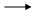 40


9. Қызметті уақытша тоқтату

(қолайсыз ауа райы, апат,

ақау және басқа себептер)
9
9
9
9
9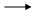 40


10. Вахталық жұмыс тәртібі,

еркін жұмыс кестесі
10
10
10
10
10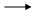 42


11. Басқа
99
99
99
99
99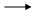 40


40. Өткен аптаның

соңында Сіздің жұмыс

орныңызда болмауыңыздың

жалпы ұзақтығы қандай?
1. 3 айдан аз
1
1
1
1
1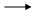 42


2. 3 ай немесе одан

артық
2
2
2
2
2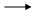 41


41. Жұмыста болмаған

кезде өз жалақыңыздың

ең болмағанда 40% аласыз

ба?
1. Иә
1
1
1
1
1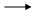 42


2. Жоқ
2
2
2
2
2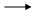 42


3. Өткен апта ішіндегі қосымша жұмыс (айналысатын іс)
3. Өткен апта ішіндегі қосымша жұмыс (айналысатын іс)
3. Өткен апта ішіндегі қосымша жұмыс (айналысатын іс)
3. Өткен апта ішіндегі қосымша жұмыс (айналысатын іс)
3. Өткен апта ішіндегі қосымша жұмыс (айналысатын іс)
3. Өткен апта ішіндегі қосымша жұмыс (айналысатын іс)
3. Өткен апта ішіндегі қосымша жұмыс (айналысатын іс)
42. Сіздің өткен

аптада ең болмағанда

1 сағат негізгі

жұмысыңыздан басқа

ақшалай немесе заттай

табыс табу мақсатында

өзге қосымша

жұмысыңыз, демалыс

күндердегі, түнгі

уақыттағы жұмысыңыз

болды ма?
1. Иә
1
1
1
1
1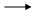 43


2. Жоқ
2
2
2
2
2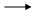 59


43. Сіз қосымша

жұмысыңызда өткен

аптада нақта қанша

сағат жұмыс істедіңіз?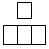 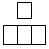 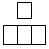 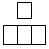 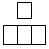 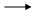 44


1. Аптадағы күн саны44


2. Өткен аптада

атқарылған сағаттардың

жалпы саны44


44. Сіздің қосымша

жұмысыңыз (айналысатын

ісіңіз) болды:
1. Ұйымда, кәсіпорында

жалдану бойынша жұмыс
1
1
1
1
1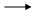 45


2. Жеке тұлғаларда

жалдану бойынша жұмыс
2
2
2
2
2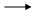 45


3. Шаруа немесе фермер

қожалығында жалдану

бойынша жұмыс
3
3
3
3
3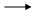 45


4. Қызмет көрсетуге

азаматтық-құқықтық

сипаттағы шарт бойынша

жұмыс
4
4
4
4
4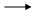 45


5. Өз бетінше жұмыспен

қамтылған қызметкерлер

(өз есебінен жұмыс

істейтіндер)
5
5
5
5
5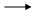 51


6. Жұмыс беруші
6
6
6
6
6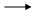 51


7. Шаруа немесе фермер

қожалықтарының, отбасылық

кәсіпорындардың

көмектесетін (ақы

төленбейтін)

қызметкерлері
7
7
7
7
7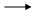 51


8. Кооператив мүшелері
8
8
8
8
8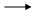 51


9. Жеке қосалқы

шаруашылықта
9
9
9
9
9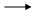 51


45. Сіз қосымша

жұмысқа шарты бойынша

немесе уағдаластық

бойынша қабылдандыңыз

ба?
1. Жазбаша шарт бойынша
1
1
1
1
1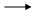 46


2. Ауызша уағдаластық

бойынша
2
2
2
2
2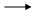 46


3. Электронды-сандық

қолтаңбаны қолданумен

электронды шарт бойынша
3
3
3
3
3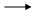 46


46. Қосымша жұмыста

Сіздің жұмыс берушіңіз

немесе Сіз өзіңіз

зейнетақы қорына,

әлеуметтік сақтандыру

қорына аударымдар

аударасыздар ма?
1. Иә
1
1
1
1
1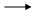 47


2. Жоқ
2
2
2
2
2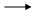 47


3. Білмеймін
3
3
3
3
3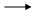 47


47. Қосымша жұмыста

Сіздің жұмыс берушіңіз

ақы төленетін жылдық

еңбек демалысын немесе

пайдаланылмаған еңбек

демалысыңыз үшін

өтемақы бере ме?
1. Иә
1
1
1
1
1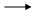 48


2. Жоқ
2
2
2
2
2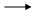 48


3. Білмеймін
3
3
3
3
3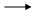 48


48. Сіз қалай ойлайсыз,

қосымша жұмыста науқастанып

қалған немесе жарақаттанған

жағдайда жұмыс беруші Сізге

уақытша еңбекке

қабілетсіздік бойынша

(еңбекке жарамсыздық парағы

негізінде) әлеуметтік

жәрдемақы төлей ме?
1. Иә
1
1
1
1
1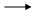 49


2. Жоқ
2
2
2
2
2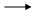 49


3. Білмеймін
3
3
3
3
3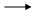 49


49. Сіз қосымша жұмыс

істеген ұйымның меншік

нысанын атаңыз?
1. Мемлекеттік меншік
1
1
1
1
1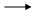 50


2. Жеке меншік
2
2
2
2
2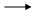 50


3. Шет меншігі
3
3
3
3
3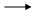 50


50. Сіздің қосымша

жұмысыңыз болды:
1. Белгісіз мерзімге шарт

бойынша (тұрақты)
1
1
1
1
1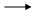 51


2. Белгілі мерзімге шарт

бойынша (уақытша)
2
2
2
2
2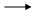 51


3. Белгілі бір жұмыс көлеміне

шарт бойынша
3
3
3
3
3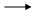 51


4. Кездейсоқ
4
4
4
4
4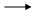 51


5. Маусымдық
5
5
5
5
5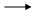 51


51. Сіздің қосымша

қызметтегі жұмыс орныңыз:
1. Жеке меншік үй
1
1
1
1
1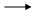 52


2. Клиенттің немесе жұмыс

берушінің үйі
2
2
2
2
2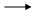 54


3. Ұйым, кәсіпорын, зауыт,

фабрика, дүкен, бюро, ателье

және басқалар (үйден бөлек)
3
3
3
3
3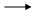 54


4. Ферма немесе жер учаскесі
4
4
4
4
4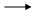 54


5. Құрылыс алаңы
5
5
5
5
5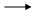 54


6. Ашық базар немесе көшедегі

жайма сауда
6
6
6
6
6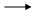 54


7. Қосалқы шаруашылық

(жеке ауладағы)
7
7
7
7
7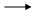 54


8. Жеке көлік құралы
8
8
8
8
8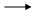 54


9. Тұрақты орным жоқ
9
9
9
9
9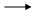 52


10. Басқа
99
99
99
99
99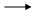 52


52. Сіздің қосымша

жұмысыңыз қашықтықтан

(еңбек процесінде

ақпараттық және

коммуникациялық

технологияларды пайдаланып,

жұмыс берушінің офисінен

тыс жүзеге асырылатын

жұмыс) жұмыспен қамтылу

болып табыла ма?
1. Иә
1
1
1
1
1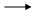 53


2. Жоқ
2
2
2
2
2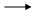 54


53. Еңбек процесінде

пайдаланылатын

коммуникациялық құралдар

(байланыс құралдары) болып

табылады:
1. Меншік
1
1
1
1
1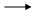 54


2. Жұмыс беруші ұсынғандар
2
2
2
2
2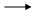 54


54. Сіз қосымша жұмысты

орындадыңыз:
1. Ұйымда, кәсіпорында

(заңды тұлға)
1
1
1
1
1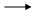 55


2. Дара еңбек қызметі

негізінде (қызметкерлер

жалдаумен)
2
2
2
2
2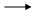 55


3. Шаруа немесе фермер

қожалығында
3
3
3
3
3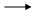 55


4. Дара еңбек қызметі

негізінде

(қызметкерлер

жалдаусыз)
4
4
4
4
4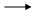 55


5. Жеке тұлғалардың үй

шаруашылығында жалдану

бойынша
5
5
5
5
5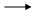 55


6. Жеке қосалқы

шаруашылықта
6
6
6
6
6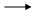 56


55. Сіз қосымша

жұмыс істеген

мекеме (ұйым,

кәсіпкерлік қызмет)

салық органдарында

тіркелген бе?
1. Иә
1
1
1
1
1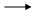 56


2. Тіркеуді рәсімдеу

сатысында
2
2
2
2
2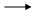 56


3. Білмеймін
3
3
3
3
3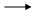 56


4. Жоқ
4
4
4
4
4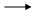 56


56. Сіз өткен аптада қосымша жұмыс істеген ұйым, жеке кәсіпкерлік қызметінің

басым түрлерін атауыңызды өтінемін.

(Интервьюер, толығырақ ауызша сипаттап беріңіз және экономикалық қызмет

түрінің кодын қойыңыз).
56. Сіз өткен аптада қосымша жұмыс істеген ұйым, жеке кәсіпкерлік қызметінің

басым түрлерін атауыңызды өтінемін.

(Интервьюер, толығырақ ауызша сипаттап беріңіз және экономикалық қызмет

түрінің кодын қойыңыз).
56. Сіз өткен аптада қосымша жұмыс істеген ұйым, жеке кәсіпкерлік қызметінің

басым түрлерін атауыңызды өтінемін.

(Интервьюер, толығырақ ауызша сипаттап беріңіз және экономикалық қызмет

түрінің кодын қойыңыз).
56. Сіз өткен аптада қосымша жұмыс істеген ұйым, жеке кәсіпкерлік қызметінің

басым түрлерін атауыңызды өтінемін.

(Интервьюер, толығырақ ауызша сипаттап беріңіз және экономикалық қызмет

түрінің кодын қойыңыз).
56. Сіз өткен аптада қосымша жұмыс істеген ұйым, жеке кәсіпкерлік қызметінің

басым түрлерін атауыңызды өтінемін.

(Интервьюер, толығырақ ауызша сипаттап беріңіз және экономикалық қызмет

түрінің кодын қойыңыз).
56. Сіз өткен аптада қосымша жұмыс істеген ұйым, жеке кәсіпкерлік қызметінің

басым түрлерін атауыңызды өтінемін.

(Интервьюер, толығырақ ауызша сипаттап беріңіз және экономикалық қызмет

түрінің кодын қойыңыз).
56. Сіз өткен аптада қосымша жұмыс істеген ұйым, жеке кәсіпкерлік қызметінің

басым түрлерін атауыңызды өтінемін.

(Интервьюер, толығырақ ауызша сипаттап беріңіз және экономикалық қызмет

түрінің кодын қойыңыз).
1-респондент 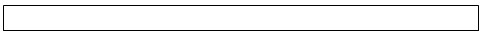 
1-респондент 
1-респондент 
1-респондент 
1-респондент 
1-респондент 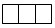 
2-респондент 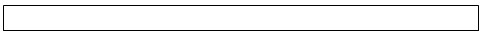 
2-респондент 
2-респондент 
2-респондент 
2-респондент 
2-респондент 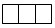 
3-респондент 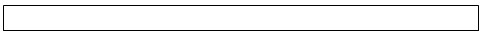 
3-респондент 
3-респондент 
3-респондент 
3-респондент 
3-респондент 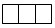 
4-респондент 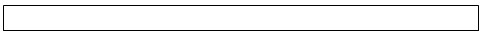 
4-респондент 
4-респондент 
4-респондент 
4-респондент 
4-респондент 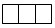 
5-респондент 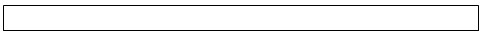 
5-респондент 
5-респондент 
5-респондент 
5-респондент 
5-респондент 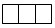 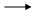 57


57. Сіз қосымша жұмысыңызда қандай лауазымға ие болдыңыз

немесе қандай мамандық бойынша жұмыс істедіңіз

(Сіздің қосымша жұмысыңыз неден тұрды)?

(Интервьюер, толығырақ ауызша сипаттап беріңіз және Қызметтер

жіктеуіші бойынша кодты қойыңыз).
57. Сіз қосымша жұмысыңызда қандай лауазымға ие болдыңыз

немесе қандай мамандық бойынша жұмыс істедіңіз

(Сіздің қосымша жұмысыңыз неден тұрды)?

(Интервьюер, толығырақ ауызша сипаттап беріңіз және Қызметтер

жіктеуіші бойынша кодты қойыңыз).
57. Сіз қосымша жұмысыңызда қандай лауазымға ие болдыңыз

немесе қандай мамандық бойынша жұмыс істедіңіз

(Сіздің қосымша жұмысыңыз неден тұрды)?

(Интервьюер, толығырақ ауызша сипаттап беріңіз және Қызметтер

жіктеуіші бойынша кодты қойыңыз).
57. Сіз қосымша жұмысыңызда қандай лауазымға ие болдыңыз

немесе қандай мамандық бойынша жұмыс істедіңіз

(Сіздің қосымша жұмысыңыз неден тұрды)?

(Интервьюер, толығырақ ауызша сипаттап беріңіз және Қызметтер

жіктеуіші бойынша кодты қойыңыз).
57. Сіз қосымша жұмысыңызда қандай лауазымға ие болдыңыз

немесе қандай мамандық бойынша жұмыс істедіңіз

(Сіздің қосымша жұмысыңыз неден тұрды)?

(Интервьюер, толығырақ ауызша сипаттап беріңіз және Қызметтер

жіктеуіші бойынша кодты қойыңыз).
57. Сіз қосымша жұмысыңызда қандай лауазымға ие болдыңыз

немесе қандай мамандық бойынша жұмыс істедіңіз

(Сіздің қосымша жұмысыңыз неден тұрды)?

(Интервьюер, толығырақ ауызша сипаттап беріңіз және Қызметтер

жіктеуіші бойынша кодты қойыңыз).
1-респондент 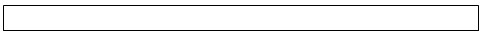 
1-респондент 
1-респондент 
1-респондент 
1-респондент 
1-респондент 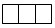 
2-респондент 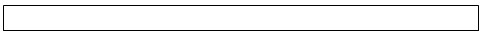 
2-респондент 
2-респондент 
2-респондент 
2-респондент 
2-респондент 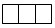 
3-респондент 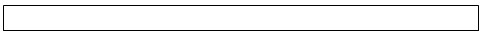 
3-респондент 
3-респондент 
3-респондент 
3-респондент 
3-респондент 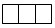 
4-респондент 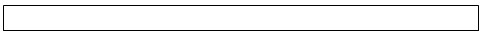 
4-респондент 
4-респондент 
4-респондент 
4-респондент 
4-респондент 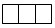 
5-респондент 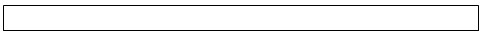 
5-респондент 
5-респондент 
5-респондент 
5-респондент 
5-респондент 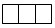 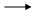 67


4. Жұмыспен қамтылмау. Соңғы 4 апта ішінде жұмыс

(жұмыспен қамтылуды) іздеуі, экономикалық енжарлық
4. Жұмыспен қамтылмау. Соңғы 4 апта ішінде жұмыс

(жұмыспен қамтылуды) іздеуі, экономикалық енжарлық
4. Жұмыспен қамтылмау. Соңғы 4 апта ішінде жұмыс

(жұмыспен қамтылуды) іздеуі, экономикалық енжарлық
4. Жұмыспен қамтылмау. Соңғы 4 апта ішінде жұмыс

(жұмыспен қамтылуды) іздеуі, экономикалық енжарлық
4. Жұмыспен қамтылмау. Соңғы 4 апта ішінде жұмыс

(жұмыспен қамтылуды) іздеуі, экономикалық енжарлық
4. Жұмыспен қамтылмау. Соңғы 4 апта ішінде жұмыс

(жұмыспен қамтылуды) іздеуі, экономикалық енжарлық
58. Өткен аптада

Сіз қандай

себептермен

қандай-да бір

жұмыспен немесе

қандай-да бір

экономикалық қызмет

пен қамтылмадыңыз?
1. Ұйымның,

кәсіпорынның

таратылуына (банкрот

болуына) байланысты

жұмыстан шығарылу
1
1
1
1
1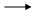 59


2. Штаттың қысқаруына

байланысты жұмыстан

шығарылу
2
2
2
2
2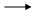 59


3. Өз еркіммен

жұмыстан

босатылу
3
3
3
3
3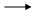 59


4. Шарт (келісім,

келісімшарт)

мерзімінің

аяқталуына байланысты

жұмыстан шығарылу
4
4
4
4
4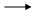 59


5. Кәсіпкерлік

қызметтің

тоқтатылуы
5
5
5
5
5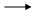 59


7. Менің біліктілігіме сай жұмыс

жоқ
7
7
7
7
7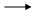 67


8. Ұзақ уақыт іздестіруден кейін

жұмыс табудан күдер үздім
8
8
8
8
8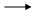 67


9. Оқуды, дайындауды немесе

кәсіптік қайта даярлауды аяқтау

қажет
9
9
9
9
9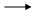 67


10. Отбасылық (жеке) жағдайларға

байланысты
10
10
10
10
10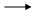 67


11. Зейнеткерлікке шығу
11
11
11
11
11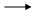 67


12. Үй шаруашылығымен айналысу
12
12
12
12
12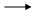 67


13. Өзіме ұнайтын жұмысым бар (тек

жұмысы барлар үшін жауаптың

нұсқасы) 
13
13
13
13
13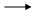 78


62. Сіз қанша уақыт жұмыс

іздедіңіз?
1. 1 айдан аз
1
1
1
1
1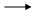 63


2. 1-ден 3 айға дейін
2
2
2
2
2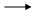 63


3. 3-тен 6 айға дейін
3
3
3
3
3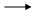 63


4. 6-дан 12 айға дейін
4
4
4
4
4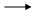 63


5. 1-ден 3 жыл және аса
5
5
5
5
5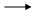 63


6. 3 жыл және одан көп
6
6
6
6
6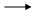 63


63. Сіз іздеген немесе тапқан

жұмыс (табыс табатын іс), бұл:
1. Ұйымда, жалдану бойынша жұмыс
1
1
1
1
1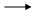 64


2. Жеке тұлғаларға жалдану бойынша

жұмыс
2
2
2
2
2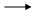 64


3. Шаруа немесе фермер қожалығында

жалдану бойынша жұмыс
3
3
3
3
3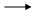 64


4. Қызмет көрсетуге азаматтық-

құқықтық сипаттағы шарт бойынша

жұмыс 
4
4
4
4
4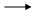 64


5. Өз бетінше жұмыспен қамтылған

қызметкерлер (өз есебінен жұмыс

істейтіндер)
5
5
5
5
5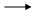 64


6. Жұмыс беруші
6
6
6
6
6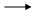 64


7. Шаруа немесе фермер

қожалықтарының, отбасылық

кәсіпорындардың көмектесетін

(ақы төленбейтін) қызметкерлері
7
7
7
7
7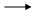 64


8. Кооператив мүшелері
8
8
8
8
8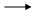 64


9. Жеке қосалқы шаруашылықта
9
9
9
9
9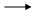 64


10. Кез келген жұмыс
10
10
10
10
10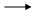 64


64. Қандай жұмыс режимі Сізге

ыңғайлы?
1. Толық
1
1
1
1
1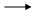 65


2. Ішінара
2
2
2
2
2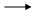 65


3. Кез келген
3
3
3
3
3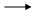 65


65. Егер Сізге қазір жұмыс

ұсынса, онда жақын 2 апта

ішінде ол жұмысқа кірісе

аласыз ба?
1. Иә
1
1
1
1
1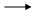 67


2. Жоқ
2
2
2
2
2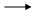 66


66. Сіз неге келесі 2 аптада

немесе өткен апта ішінде

жұмысқа кірісе алмадыңыз?
1. Науқастану немесе жарақат алу,

науқасты күтіп бағу
1
1
1
1
1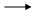 67


2. Оқуды, дайындауды немесе

кәсіптік қайта даярлауды аяқтау

қажет
2
2
2
2
2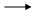 67


3. Отбасылық (жеке) жағдайларға

байланысты
3
3
3
3
3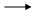 67


4. Басқа
99
99
99
99
99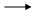 67


5. Бұрынғы қызмет
5. Бұрынғы қызмет
5. Бұрынғы қызмет
5. Бұрынғы қызмет
5. Бұрынғы қызмет
5. Бұрынғы қызмет
5. Бұрынғы қызмет
Назар аударыңыз: V бөлімнің сұрақтарына 6-сұрақта 2-кодты белгілеген

респонденттер жауап береді.
Назар аударыңыз: V бөлімнің сұрақтарына 6-сұрақта 2-кодты белгілеген

респонденттер жауап береді.
Назар аударыңыз: V бөлімнің сұрақтарына 6-сұрақта 2-кодты белгілеген

респонденттер жауап береді.
Назар аударыңыз: V бөлімнің сұрақтарына 6-сұрақта 2-кодты белгілеген

респонденттер жауап береді.
Назар аударыңыз: V бөлімнің сұрақтарына 6-сұрақта 2-кодты белгілеген

респонденттер жауап береді.
Назар аударыңыз: V бөлімнің сұрақтарына 6-сұрақта 2-кодты белгілеген

респонденттер жауап береді.
Назар аударыңыз: V бөлімнің сұрақтарына 6-сұрақта 2-кодты белгілеген

респонденттер жауап береді.
67. Сіз осы уақытқа дейін

бұрын жұмыс істедіңіз бе

(табыс табатын қызмет)?
1. Иә
1
1
1
1
1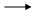 68


2. Жоқ
2
2
2
2
2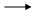 73


68. Сіз қанша уақыт жұмыссыз

болдыңыз? (жұмыспен

қамтылмадыңыз)
1. 1 айдан аз
1
1
1
1
1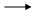 69


2. 1-ден 3 айға дейін
2
2
2
2
2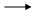 69


3. 3-тен 6 айға дейін
3
3
3
3
3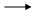 69


4. 6-дан 12 айға дейін
4
4
4
4
4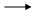 69


5. 1-ден 3 жылға дейін
5
5
5
5
5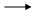 69


6. 3 жыл және одан көп
6
6
6
6
6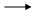 69


7. Ешқашан жұмыс істемегенмін
7
7
7
7
7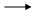 69


69. Сіз неліктен жұмыс

істеуді тоқтаттыңыз?
1. Ұйымның, кәсіпорынның

таратылуына (банкрот болуына),

штаттың қысқаруына байланысты

жұмыстан шығарылу
1
1
1
1
1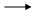 70


2. Өз еркіммен жұмыстан

босатылу
2
2
2
2
2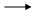 70


3. Шарт (келісім, келісімшарт)

мерзімінің аяқталуына байланысты

жұмыстан шығарылу
3
3
3
3
3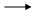 70


4. Басқа себептер бойынша

жұмыстан босатылдым
4
4
4
4
4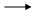 70


5. Кәсіпкерлік қызметтің

тоқтатылуы
5
5
5
5
5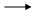 70


6. Зейнеткерлікке шығу
6
6
6
6
6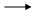 70


7. Отбасылық (жеке) жағдайларға

байланысты
7
7
7
7
7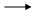 70


8. Денсаулық жағдайына

байланысты
8
8
8
8
8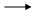 70


9. Маусымдық сипаттағы жұмыс

(маусым емес)
9
9
9
9
9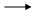 70


10. Басқа
99
99
99
99
99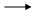 70


70. Сіздің соңғы жұмыс

орныңызда жұмыспен қамтылу

мәртебеңіз қандай болды?
1. Ұйымда жалдану бойынша жұмыс
1
1
1
1
1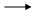 71


2. Жеке тұлғаларға жалдану

бойынша жұмыс
2
2
2
2
2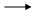 71


3. Шаруа немесе фермер

қожалығында жалдану бойынша

жұмыс
3
3
3
3
3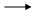 71


4. Қызмет көрсетуге

азаматтық-құқықтық сипаттағы

шарт бойынша жұмыс
4
4
4
4
4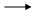 71


5. Өз бетінше жұмыспен қамтылған

қызметкерлер (өз есебінен жұмыс

істейтіндер)
5
5
5
5
5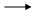 71


6. Жұмыс беруші
6
6
6
6
6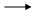 71


7. Шаруа немесе фермер

қожалықтарының, отбасылық

кәсіпорындардың көмектесетін

(ақы төленбейтін) қызметкерлері
7
7
7
7
7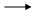 71


8. Кооператив мүшелері
8
8
8
8
8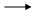 71


9. Жеке қосалқы шаруашылықта
9
9
9
9
9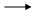 71


71. Сіз соңғы жұмыс орныңызда жұмыс істеген ұйым, кәсіпорын

қызметінің басым түрін атауыңызды өтінемін?

(Интервьюер, толығырақ ауызша сипаттап беріңіз және экономикалық

қызмет түрінің кодын қойыңыз).
71. Сіз соңғы жұмыс орныңызда жұмыс істеген ұйым, кәсіпорын

қызметінің басым түрін атауыңызды өтінемін?

(Интервьюер, толығырақ ауызша сипаттап беріңіз және экономикалық

қызмет түрінің кодын қойыңыз).
71. Сіз соңғы жұмыс орныңызда жұмыс істеген ұйым, кәсіпорын

қызметінің басым түрін атауыңызды өтінемін?

(Интервьюер, толығырақ ауызша сипаттап беріңіз және экономикалық

қызмет түрінің кодын қойыңыз).
71. Сіз соңғы жұмыс орныңызда жұмыс істеген ұйым, кәсіпорын

қызметінің басым түрін атауыңызды өтінемін?

(Интервьюер, толығырақ ауызша сипаттап беріңіз және экономикалық

қызмет түрінің кодын қойыңыз).
71. Сіз соңғы жұмыс орныңызда жұмыс істеген ұйым, кәсіпорын

қызметінің басым түрін атауыңызды өтінемін?

(Интервьюер, толығырақ ауызша сипаттап беріңіз және экономикалық

қызмет түрінің кодын қойыңыз).
71. Сіз соңғы жұмыс орныңызда жұмыс істеген ұйым, кәсіпорын

қызметінің басым түрін атауыңызды өтінемін?

(Интервьюер, толығырақ ауызша сипаттап беріңіз және экономикалық

қызмет түрінің кодын қойыңыз).
1-респондент 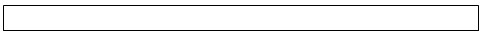 
1-респондент 
1-респондент 
1-респондент 
1-респондент 
1-респондент 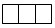 
2-респондент 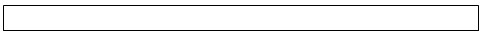 
2-респондент 
2-респондент 
2-респондент 
2-респондент 
2-респондент 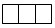 
3-респондент 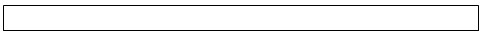 
3-респондент 
3-респондент 
3-респондент 
3-респондент 
3-респондент 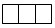 
4-респондент 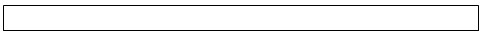 
4-респондент 
4-респондент 
4-респондент 
4-респондент 
4-респондент 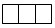 
5-респондент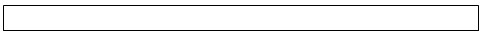 
5-респондент
5-респондент
5-респондент
5-респондент
5-респондент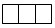 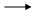 72


72. Сіз соңғы жұмыс орныңызда қандай мамандық бойынша жұмыс

істедіңіз немесе қандай лауазымға ие болдыңыз?

(Интервьюер, толығырақ ауызша сипаттап беріңіз және Қызметтер

жіктеуіші бойынша кодты қойыңыз).
72. Сіз соңғы жұмыс орныңызда қандай мамандық бойынша жұмыс

істедіңіз немесе қандай лауазымға ие болдыңыз?

(Интервьюер, толығырақ ауызша сипаттап беріңіз және Қызметтер

жіктеуіші бойынша кодты қойыңыз).
72. Сіз соңғы жұмыс орныңызда қандай мамандық бойынша жұмыс

істедіңіз немесе қандай лауазымға ие болдыңыз?

(Интервьюер, толығырақ ауызша сипаттап беріңіз және Қызметтер

жіктеуіші бойынша кодты қойыңыз).
72. Сіз соңғы жұмыс орныңызда қандай мамандық бойынша жұмыс

істедіңіз немесе қандай лауазымға ие болдыңыз?

(Интервьюер, толығырақ ауызша сипаттап беріңіз және Қызметтер

жіктеуіші бойынша кодты қойыңыз).
72. Сіз соңғы жұмыс орныңызда қандай мамандық бойынша жұмыс

істедіңіз немесе қандай лауазымға ие болдыңыз?

(Интервьюер, толығырақ ауызша сипаттап беріңіз және Қызметтер

жіктеуіші бойынша кодты қойыңыз).
72. Сіз соңғы жұмыс орныңызда қандай мамандық бойынша жұмыс

істедіңіз немесе қандай лауазымға ие болдыңыз?

(Интервьюер, толығырақ ауызша сипаттап беріңіз және Қызметтер

жіктеуіші бойынша кодты қойыңыз).
1-респондент 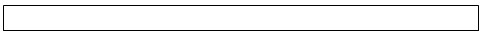 
1-респондент 
1-респондент 
1-респондент 
1-респондент 
1-респондент 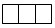 
2-респондент 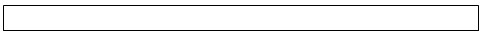 
2-респондент 
2-респондент 
2-респондент 
2-респондент 
2-респондент 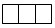 
3-респондент 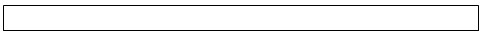 
3-респондент 
3-респондент 
3-респондент 
3-респондент 
3-респондент 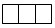 
4-респондент 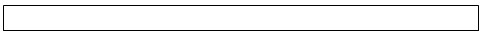 
4-респондент 
4-респондент 
4-респондент 
4-респондент 
4-респондент 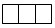 
5-респондент 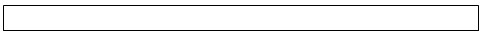 
5-респондент 
5-респондент 
5-респондент 
5-респондент 
5-респондент 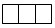 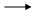 73


6. Халықты жұмыспен қамту органында тіркелу
6. Халықты жұмыспен қамту органында тіркелу
6. Халықты жұмыспен қамту органында тіркелу
6. Халықты жұмыспен қамту органында тіркелу
6. Халықты жұмыспен қамту органында тіркелу
6. Халықты жұмыспен қамту органында тіркелу
6. Халықты жұмыспен қамту органында тіркелу
Назар аударыңыз: VI бөлімнің сұрақтарына: 16-58 жастағы (әйелдер), 16-63 жастағы

(ерлер) еңбекке қабілетті жастағы респонденттер жауап береді.
Назар аударыңыз: VI бөлімнің сұрақтарына: 16-58 жастағы (әйелдер), 16-63 жастағы

(ерлер) еңбекке қабілетті жастағы респонденттер жауап береді.
Назар аударыңыз: VI бөлімнің сұрақтарына: 16-58 жастағы (әйелдер), 16-63 жастағы

(ерлер) еңбекке қабілетті жастағы респонденттер жауап береді.
Назар аударыңыз: VI бөлімнің сұрақтарына: 16-58 жастағы (әйелдер), 16-63 жастағы

(ерлер) еңбекке қабілетті жастағы респонденттер жауап береді.
Назар аударыңыз: VI бөлімнің сұрақтарына: 16-58 жастағы (әйелдер), 16-63 жастағы

(ерлер) еңбекке қабілетті жастағы респонденттер жауап береді.
Назар аударыңыз: VI бөлімнің сұрақтарына: 16-58 жастағы (әйелдер), 16-63 жастағы

(ерлер) еңбекке қабілетті жастағы респонденттер жауап береді.
Назар аударыңыз: VI бөлімнің сұрақтарына: 16-58 жастағы (әйелдер), 16-63 жастағы

(ерлер) еңбекке қабілетті жастағы респонденттер жауап береді.
73. Сіз өткен аптада

халықты жұмыспен қамту

органында жұмыссыз

ретінде тіркеуде

тұрдыңыз ба?
1. Иә
1
1
1
1
1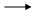 74


2. Жоқ
2
2
2
2
2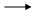 75


74. Сіз неге жұмыссыз

ретінде тіркеуге

тұрдыңыз?
1. Жұмыс орнын іздестіру
1
1
1
1
1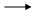 76


2. Кәсіптік даярлық алу

құлшынысы
2
2
2
2
2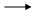 76


3. Басқа
99
99
99
99
99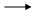 76


75. Сіз неге халықты

жұмыспен қамту

органында жұмыссыз

ретінде тіркеуге

тұрмайсыз?
1. Жұмысым бар және маған

басқа жұмыс қажет емес
1
1
1
1
1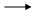 76


2. Жұмыспен қамту

қызметінің бар екенін

білмедім
2
2
2
2
2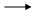 76


3. Жұмыс тауып беруге

көмектесетініне сенімді

емеспін
3
3
3
3
3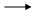 76


4. Ресімдеу рәсімі өте

күрделі
4
4
4
4
4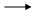 76


5. Көлік шығыстарына (ұзақ

жүру) қаражаттың болмауы
5
5
5
5
5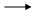 76


6. Күнкөріс каражатының

басқа көзі бар
6
6
6
6
6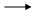 76


7. Отбасылық /жеке бас

жағдайларына немесе

денсаулығыма байланысты

жұмыс істей алмаймын
7
7
7
7
7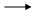 76


8. Басқа
99
99
99
99
99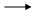 76


76. Сіздің кәсібіңіз немесе

мамандығыңыз бар ма?
1. Иә
1
1
1
1
1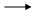 77


2. Жоқ
2
2
2
2
2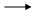 77


77. Сіздің жұмыспен қамту

органдары арқылы оқытуды қоса

алғанда оқығыңыз немесе басқа

мамандық (кәсіп) алғыңыз

келеме?
1. Иә
1
1
1
1
1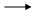 78


2. Жоқ
2
2
2
2
2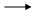 78


7. Күнкөріс қаражатының көздері
7. Күнкөріс қаражатының көздері
7. Күнкөріс қаражатының көздері
7. Күнкөріс қаражатының көздері
7. Күнкөріс қаражатының көздері
7. Күнкөріс қаражатының көздері
7. Күнкөріс қаражатының көздері
78. Сізде өткен айда күнкөріс

қаражатының (табыстың) қандай

көзі болды? (жауаптың бірнеше

нұсқасын көрсетуге болады)
1. Жалдамалы жұмыс (жалақы)
1
1
1
1
1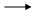 81


2. Өз бетінше жұмыспен қамтылу

(кәсіпкерлік табыс)
2
2
2
2
2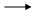 79


3. Зейнетақы
3
3
3
3
3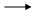 79


4. Стипендия
4
4
4
4
4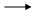 79


5. Әлеуметтік көмек (жәрдемақы)
5
5
5
5
5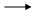 79


6. Жеке ауладан (үй іргесіндегі

учаскеден, саяжайдан) алынған өнім
6
6
6
6
6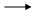 79


7. Меншіктен түсетін табыс (тұрғын

үйді және басқа жылжымайтын

мүлікті жалға беру, құнды

қағаздар, дивиденділер, пайыздар

және тағы басқа)
7
7
7
7
7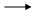 79


8. Шетелде тұратын немесе жұмыс

істейтін отбасы мүшелерінен ақша

аударымдары 
8
8
8
8
8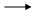 79


9. Туған-туысқандардан немесе

жақындардан басқа материалдық

көмек (солардың асырауында)
9
9
9
9
9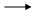 79


10. Басқа
99
99
99
99
99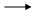 79


Назар аударыңыз: 79-сұраққа 16-сұрақтын 5-9-кодын белгіленген респонденттер

жауап береді.
Назар аударыңыз: 79-сұраққа 16-сұрақтын 5-9-кодын белгіленген респонденттер

жауап береді.
Назар аударыңыз: 79-сұраққа 16-сұрақтын 5-9-кодын белгіленген респонденттер

жауап береді.
Назар аударыңыз: 79-сұраққа 16-сұрақтын 5-9-кодын белгіленген респонденттер

жауап береді.
Назар аударыңыз: 79-сұраққа 16-сұрақтын 5-9-кодын белгіленген респонденттер

жауап береді.
Назар аударыңыз: 79-сұраққа 16-сұрақтын 5-9-кодын белгіленген респонденттер

жауап береді.
Назар аударыңыз: 79-сұраққа 16-сұрақтын 5-9-кодын белгіленген респонденттер

жауап береді.
79. Соңғы айда Сіз алған

(ақшалай немесе заттай

түрдегі) жиынтық табыстың

сомасын көрсетіңіз:
1. 0 (табыстың болмауы)
1
1
1
1
1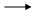 81


2. 1-ден 1 ЕТКД-ге дейін5
2
2
2
2
2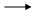 80


3. 1 ЕТКД -ден 2 ЕТКД-ге дейін
3
3
3
3
3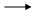 80


4. 2 ЕТКД-ден 60 000 теңгеге

дейін
4
4
4
4
4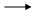 80


5. 60 001-ден 80 000 теңгеге дейін
5
5
5
5
5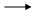 80


6. 80 001-ден 100 000 теңгеге

дейін
6
6
6
6
6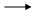 80


7. 100 001-ден 150 000 теңгеге

дейін
7
7
7
7
7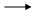 80


8. 150 001-ден 200 000 теңгеге

дейін
8
8
8
8
8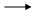 80


9. 200 001-ден 250 000 теңгеге

дейін
9
9
9
9
9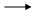 80


10. 250 001-ден 300 000 теңгеге

дейін
10
10
10
10
10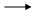 80


11. 300 001-ден 400 000 теңгеге

дейін
11
11
11
11
11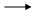 80


12. 400 001-ден 500 000 теңгеге дейін
12
12
12
12
12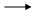 80


13. 500000 теңгеден жоғары
13
13
13
13
13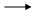 80


5Мұнда және бұдан әрі ЕТКД – Ең төменгі күнкөріс деңгейі.
5Мұнда және бұдан әрі ЕТКД – Ең төменгі күнкөріс деңгейі.
5Мұнда және бұдан әрі ЕТКД – Ең төменгі күнкөріс деңгейі.
5Мұнда және бұдан әрі ЕТКД – Ең төменгі күнкөріс деңгейі.
5Мұнда және бұдан әрі ЕТКД – Ең төменгі күнкөріс деңгейі.
5Мұнда және бұдан әрі ЕТКД – Ең төменгі күнкөріс деңгейі.
5Мұнда және бұдан әрі ЕТКД – Ең төменгі күнкөріс деңгейі.
Назар аударыңыз: 80-сұраққа 78-сұрақта "Өз бетінше жұмыспен қамтылу (кәсіпкерлік

табыс)" 2-кодын белгіленген респонденттер жауап береді. Қалғандары бұл сұрақтан өтіп,

81-сұраққа көшеді.
Назар аударыңыз: 80-сұраққа 78-сұрақта "Өз бетінше жұмыспен қамтылу (кәсіпкерлік

табыс)" 2-кодын белгіленген респонденттер жауап береді. Қалғандары бұл сұрақтан өтіп,

81-сұраққа көшеді.
Назар аударыңыз: 80-сұраққа 78-сұрақта "Өз бетінше жұмыспен қамтылу (кәсіпкерлік

табыс)" 2-кодын белгіленген респонденттер жауап береді. Қалғандары бұл сұрақтан өтіп,

81-сұраққа көшеді.
Назар аударыңыз: 80-сұраққа 78-сұрақта "Өз бетінше жұмыспен қамтылу (кәсіпкерлік

табыс)" 2-кодын белгіленген респонденттер жауап береді. Қалғандары бұл сұрақтан өтіп,

81-сұраққа көшеді.
Назар аударыңыз: 80-сұраққа 78-сұрақта "Өз бетінше жұмыспен қамтылу (кәсіпкерлік

табыс)" 2-кодын белгіленген респонденттер жауап береді. Қалғандары бұл сұрақтан өтіп,

81-сұраққа көшеді.
Назар аударыңыз: 80-сұраққа 78-сұрақта "Өз бетінше жұмыспен қамтылу (кәсіпкерлік

табыс)" 2-кодын белгіленген респонденттер жауап береді. Қалғандары бұл сұрақтан өтіп,

81-сұраққа көшеді.
Назар аударыңыз: 80-сұраққа 78-сұрақта "Өз бетінше жұмыспен қамтылу (кәсіпкерлік

табыс)" 2-кодын белгіленген респонденттер жауап береді. Қалғандары бұл сұрақтан өтіп,

81-сұраққа көшеді.
Назар аударыңыз: 80-сұраққа 78-сұрақта "Өз бетінше жұмыспен қамтылу (кәсіпкерлік

табыс)" 2-кодын белгіленген респонденттер жауап береді. Қалғандары бұл сұрақтан өтіп,

81-сұраққа көшеді.
Назар аударыңыз: 80-сұраққа 78-сұрақта "Өз бетінше жұмыспен қамтылу (кәсіпкерлік

табыс)" 2-кодын белгіленген респонденттер жауап береді. Қалғандары бұл сұрақтан өтіп,

81-сұраққа көшеді.
Назар аударыңыз: 80-сұраққа 78-сұрақта "Өз бетінше жұмыспен қамтылу (кәсіпкерлік

табыс)" 2-кодын белгіленген респонденттер жауап береді. Қалғандары бұл сұрақтан өтіп,

81-сұраққа көшеді.
80. Сіздің соңғы айда алған

жиынтық табыстағы өз бетінше

жұмыспен қамтылудан (ақшалай

немесе заттай түрдегі) түскен

кірістің үлесін бағалаңыз:
 1. 25%-дан көп емес
1
1
1
1
1
1
1
1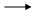 81


 2. 26%-дан 50%-ға дейі
2
2
2
2
2
2
2
2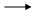 81


 3. 50%
3
3
3
3
3
3
3
3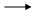 81


4. 51%-дан 75%-ға дейін
4
4
4
4
4
4
4
4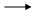 81


5. 76%-дан 100%-ға дейін
5
5
5
5
5
5
5
5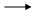 81


Назар аударыңыз: 81-сұрақты Интервьюер толтырады.
Назар аударыңыз: 81-сұрақты Интервьюер толтырады.
Назар аударыңыз: 81-сұрақты Интервьюер толтырады.
Назар аударыңыз: 81-сұрақты Интервьюер толтырады.
Назар аударыңыз: 81-сұрақты Интервьюер толтырады.
Назар аударыңыз: 81-сұрақты Интервьюер толтырады.
Назар аударыңыз: 81-сұрақты Интервьюер толтырады.
Назар аударыңыз: 81-сұрақты Интервьюер толтырады.
Назар аударыңыз: 81-сұрақты Интервьюер толтырады.
Назар аударыңыз: 81-сұрақты Интервьюер толтырады.
81. Сұрақтарға кім жауап

берді?
81. Сұрақтарға кім жауап

берді?
1. Респонденттің өзі
1. Респонденттің өзі
1
1
1
1
1
1
1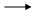 82


2. Үй шаруашылығының басқа мүшесі
2. Үй шаруашылығының басқа мүшесі
2
2
2
2
2
2
2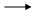 82


Назар аударыныз: 82-сұраққа барлық респонденттер жауап бередi.
Назар аударыныз: 82-сұраққа барлық респонденттер жауап бередi.
Назар аударыныз: 82-сұраққа барлық респонденттер жауап бередi.
Назар аударыныз: 82-сұраққа барлық респонденттер жауап бередi.
Назар аударыныз: 82-сұраққа барлық респонденттер жауап бередi.
Назар аударыныз: 82-сұраққа барлық респонденттер жауап бередi.
Назар аударыныз: 82-сұраққа барлық респонденттер жауап бередi.
Назар аударыныз: 82-сұраққа барлық респонденттер жауап бередi.
Назар аударыныз: 82-сұраққа барлық респонденттер жауап бередi.
Назар аударыныз: 82-сұраққа барлық респонденттер жауап бередi.
82. Сіздің компьютерлік

сауаттылық деңгейіңіз қандай?
82. Сіздің компьютерлік

сауаттылық деңгейіңіз қандай?
1. Машықтанбаған
1. Машықтанбаған
1
1
1
1
1
1
1
пікіртерім

соңы
2. Жаңадан пайдаланушы
2. Жаңадан пайдаланушы
2
2
2
2
2
2
2
пікіртерім

соңы
3. Қарапайым пайдаланушы
3. Қарапайым пайдаланушы
3
3
3
3
3
3
3
пікіртерім

соңы
4. Тәжірибелі пайдаланушы
4. Тәжірибелі пайдаланушы
4
4
4
4
4
4
4
пікіртерім

соңы"Халықтың жұмыспен қамтылуын
іріктеп зерттеу сауалнамасы"
(коды 1232102, индексі Т-001,
кезеңділігі айлық) статистикалық
нысанына қосымша
Жұмыс

кезеңдері
2016 жыл
2016 жыл
2016 жыл
2016 жыл
2016 жыл
2016 жыл
2016 жыл
2016 жыл
2016 жыл
2016 жыл
2016 жыл
2016 жыл
Жұмыс

кезеңдері
Қаңтар
Ақпан
Наурыз
Сәуір
Мамыр
Маусым
Шілде
Тамыз
Қыркүйек
Қазан
Қараша
Желтоқсан
Зерттеу

жүргізілетін

апта
4-10
1-7
2-8
7-13
2-8
6-12
4-10
1-7
5-11
3-9
7-13
5-11
Үй шаруашы-

лықтарында

сауалнамалық

сұрау

жүргізу
12-17
8-14
9-15
14-20
9-15
13-19
11-17
8-14
12-18
10-16
14-20
12-18
Интервьюердің

статистика

органдарына

толтырылған

сауалнаманы

тапсыруы
18
15
21
18
16
20
18
15
19
17
21
19Қазақстан Республикасы
Ұлттық экономика министрлігінің
Статистика комитеті төрағасының
2015 жылғы 21 тамыздағы
№ 127 бұйрығына 2-қосымшаҚазақстан Республикасы Ұлттық
экономика министрлігі Статистика
комитеті төрағасының
2014 жылғы № 71 бұйрығына
14-қосымша"Халықтың жұмыспен қамтылуын іріктеп
зерттеу сауалнамасы" жалпымемлекеттік
статистикалық байқаудың статистикалық
нысанын толтыру жөніндегі нұсқаулыққа
(коды 1232102, индексі Т-001,
кезеңділігі айлық) 1-қосымша
Құрамның өзгеру мәртебесінің коды
Кету (келу) себебінің коды
1 – тұрақты шықса

2 – тұрақты келсе

3 – уақытша кетті

4 – уақытша келді
1 – туу

2 – өлім

3 – жұмыс (Қазақстан

Республикасының шегінде)

4 – жұмыс (Қазақстан

Республикасының шегінен тыс)

5 – неке

6 – айырылысу

7 – оқу

8 – әскерде қызмет ету

9 – өзгелері (ауруханада, бас

бостандығынан айрылу орындарында,

басқа мекенжайға көшіп кету

и т.б)
Мысалы: егер уақытша болмаған үй шаруашылығының мүшесі ауруханада

болса, онда 39 код қойылады.
Мысалы: егер уақытша болмаған үй шаруашылығының мүшесі ауруханада

болса, онда 39 код қойылады."Халықтың жұмыспен қамтылуын іріктеп
зерттеу сауалнамасы" жалпымемлекеттік
статистикалық байқаудың статистикалық
нысанын толтыру жөніндегі нұсқаулыққа
(коды 1232102, индексі Т-001,
кезеңділігі айлық) 2-қосымша
Экономикалық

қызметтің негізгі

түрлерінің атауы
Коды
Қызмет түрлері және олардың құрамына

енетін қызмет көрсетулер
Ауыл, орман

және балық

шаруашылығы
011

012

013

014

015
Маусымдық дақылдарды өсіру

Көп жылдық дақылдарды өсіру

Питомник өнімдерін өндіру

Мал шаруашылығы

Аралас ауыл шаруашылығы
Ауыл, орман

және балық

шаруашылығы
016
Ауыл шаруашылығы дақылдарын өсіру

саласындағы қызметтің көмекші түрлері
Ауыл, орман

және балық

шаруашылығы
017
Осы салада қызмет көрсетуді ұсынуды қоса

алғандағы аңшылық пен аулау
Ауыл, орман

және балық

шаруашылығы
021
Орман шаруашылығы және өзге де орман

шаруашылығы қызметі
Ауыл, орман

және балық

шаруашылығы
022
Ағаш материалдарын дайындау
Ауыл, орман

және балық

шаруашылығы
023
Орман шаруашылығының ағаш емес өнімін жинау
Ауыл, орман

және балық

шаруашылығы
024
Орман шаруашылығы саласындағы техникалық

қызметтер
Ауыл, орман

және балық

шаруашылығы
031

032
Балық аулау

Аквадақыл
Кен өндіру

өнеркәсібі

және

карьерлерді

қазу
051

052

061

062

071

072

081
Тас көмірді өндіру

Лигнитті өндіру

Шикі мұнайды өндіру

Табиғи газды өндіру

Темір кенін өндіру

Түсті металдар кендерін өндіру

Тас, саз және құм карьерлерін қазу
Кен өндіру

өнеркәсібі

және

карьерлерді

қазу
089
Басқа топтамаларға енгізілмеген карьерлерді

қазу және кен өндіру өнеркәсібінің салалары
Кен өндіру

өнеркәсібі

және

карьерлерді

қазу
091
Мұнай мен табиғи газды өндіру саласындағы

техникалық қызмет көрсету
Кен өндіру

өнеркәсібі

және

карьерлерді

қазу
099
Кен өндіру өнеркәсібінің басқа салалары және

жер асты қазба жұмыстары үшін техникалық қолдау
Өңдеу өнекәсібі
101
Етті қайта өңдеу және консервілеу және ет

өнімдерін өндіру
Өңдеу өнекәсібі
102
Балықты, шаян тәрізділерді және былқылдақ

денелерді өндеу және консервілеу
Өңдеу өнекәсібі
103
Жемістерді және көкөністерді қайта өңдеу және

консервілеу
Өңдеу өнекәсібі
104

105
Өсімдік және мал майы мен тоң май өндіру

Сүт өнімдерін өндіру
Өңдеу өнекәсібі
106
Ұн тарту өнеркәсібі өнімдерін, крахмалдар және

крахмал өнімдерін өндіру
Өңдеу өнекәсібі
107

108

109

110

120

131

132

133

139

141

142

143
Нан және ұн өнімдерін өндіру

Басқа да тамақ өнімдерін өндіру

Жануарларға арналған дайын азықтарды өндіру

Сусындарды өндіру

Темекі өнімдерін өндіру

Иіру, тоқу және өңдеу өндірісі

Тоқыма бұйымдарын өндіру

Дайын тоқыма бұйымдарын өндіру

Басқа да тоқыма бұйымдарын өндіру

Үлбірден тігілген киімнен басқа, киім өндіру

Үлбір бұйымдарды өндіру

Тоқылған және тоқыма бұйымдар мен киімдерді

өндіру
Өңдеу өнекәсібі
151
Теріні илеу және өңдеу; жүк сөмкесін, әйелдер

сөмкесін, қайыс бұйымдарды және әбзелдерді

өндіру; үлбірді өңдеу және бояу
Өңдеу өнекәсібі
152

161
Аяқ киім өндіру

Ағаш кесу және сүргілеу өндірісі
Өңдеу өнекәсібі
162
Ағаш, тоз, сабан немесе өруге арналған

материалдардан өнімдер өндіру
Өңдеу өнекәсібі
171
Ағаш массасы мен целлюлозаны, қағаз және

қатырма қағазды өндіру
Өңдеу өнекәсібі
172
Қағаз және қатырма қағаздан жасалған бұйымдарды

өндіру
Өңдеу өнекәсібі
181

182

191

192
Баспа ісі және баспа ісіне байланысты қызметтер

Тасымалдауыштағы жазбаларды қалпына келтіру

Кокс пештерінің өнімдерін өндіру

Мұнай өңдеу өнімдерін өндіру
Өңдеу өнекәсібі
201
Негізгі химикаттарды, тыңайтқыштарды және азот қоспаларын, бастапқы пішіндегі пластмассалар мен синтетикалық каучукты өндіру
Өңдеу өнекәсібі
202
Пестицидтер мен басқа агрохимиялық өнімдерді

өндіру
Өңдеу өнекәсібі
203
Бояулар, лактар және ұқсас бояғыш заттар,

баспаханалық бояулар мен мастика өндіру
Өңдеу өнекәсібі
204
Сабын және жуу құралдарын, тазалайтын және

жылтырататын препараттар, парфюмерлік өнімдер

мен косметикалық заттар өндіру
Өңдеу өнекәсібі
205

206

211

212

221

222

231

232

233

234

235
Өзге химиялық өнімдер өндіру

Жасанды талшықтар өндіру

Негізгі фармацевтикалық өнімдерді өндіру

Фармацевтикалық препараттар өндіру

Резеңке өнімдерін өндіру

Пластмасса бұйымдарын өндіру

Шыны және шыныдан жасалған бұйымдарды өндіру

Отқа төзімді бұйымдар өндіру

Саздан құрылыс материалдарын өндіру

Өзге фарфор және қыш бұйымдар өндіру

Цемент, әк және сылақ өндіру
Өңдеу өнекәсібі
236
Бетоннан, цементтен және ғаныштан құрылысқа

арналған бұйымдар өндіру
Өңдеу өнекәсібі
237

239
Тасты кесу, өңдеу және әрлеу

Түрпілі бұйымдар мен өзге металл емес минералды

өнімдерді өндіру
Өңдеу өнекәсібі
241

242
Шойын, болат және ферроқорытпалар өндіру

Болаттан жасалған құбырлар, құбыржолдар,

профильдер, фитингтерді өндіру
Өңдеу өнекәсібі
243
Бастапқы өңдеу арқылы өзге болат бұйымдарын

өндіру
Өңдеу өнекәсібі
244

245
Негізгі бағалы және түсті металдарды өндіру

Металл құю
Өңдеу өнекәсібі
251
Құрылыстық металл конструкциялар мен бұйымдарды

жасау
Өңдеу өнекәсібі
252
Металл цистерналар, сұйыққоймалар және

жүксауыттар жасау
Өңдеу өнекәсібі
253
Орталықтан жылыту қазандарынан басқа, бу

қазандарын жасау
Өңдеу өнекәсібі
254

255
Қару-жарақ және оқ-дәрілер өндіру

Табақша металды роликпен соғу, баспалау,

штампылау және белгілі бір қалыпқа келтіру және

роликті қаңылтыр игіш машинада табақша металды

белгілі бір қалыпқа келтіру; ұнтақ

металлургиясы
Өңдеу өнекәсібі
256
Металдарды өңдеу және металдарға қаптамалар

түсіру; машина жасаудың негізгі технологиялық

процестері
Өңдеу өнекәсібі
257
Асхана құралдарын, металл қол аспаптарын және

жалпы мақсатқа арналған металл бұйымдарын

өндіру
Өңдеу өнекәсібі
259

261

262

263

264
Басқа дайын металл бұйымдар жасау

Электронды бөлшектерді өндіру

Компьютерлер мен шалғай жабдықтар өндіру

Байланыс жабдығын өндіру

Тұрмыстық электроника құралдарын өндіру
Өңдеу өнекәсібі
265
Өлшеуге, тестілеуге және жаңартуға арналған

құралдар мен аспаптарды; қол сағаттарын және

өзге сағат түрлерін өндіру
Өңдеу өнекәсібі
266
Сәулелендіргіш электромедициналық және

электротерапевтік жабдықтар жасау
Өңдеу өнекәсібі
267
Оптикалық құралдар мен фотографиялық жабдықтар

жасау
Өңдеу өнекәсібі
268
Ақпарат таратудың магнитті және оптикалық

құралдарын жасау
Өңдеу өнекәсібі
271
Электромоторларды, генераторларды,

трансформаторларды және электр бөлгіш және

бақылағыш аппаратурасын жасау
Өңдеу өнекәсібі
272

273
Батареялар және аккумуляторлар жасау

Электр өткізгіштер мен электр өткізгіш құралдар

жасау
Өңдеу өнекәсібі
274

275

279

281

282
Электрожарықтандыру жабдықтарын жасау

Тұрмыстық құралдар жасау

Өзге электр жабдықтарын жасау

Жалпы мақсатқа арналған машиналар жасау

Жалпы мақсатқа арналған өзге де техникаларды

жасау
Өңдеу өнекәсібі
283
Ауыл шаруашылығы және орман шаруашылығы

техникаларын жасау
Өңдеу өнекәсібі
284
Металдарды қысыммен өңдеуге арналған жабдықты

және механикалық станоктарды өндіру
Өңдеу өнекәсібі
289
Арнайы мақсатқа арналған техниканың өзге де

түрлерін шығару
Өңдеу өнекәсібі
291

292
Автокөлік құралдарын жасау

Автокөлік құралдарына арналған шанақтарды

жасау; трейлерлерді және жартылай тіркемелерді

жасау
Өңдеу өнекәсібі
293
Автокөлік құралдарының және олардың

қозғалтқыштарының бөлшектері мен

құрал-саймандарын жасау
Өңдеу өнекәсібі
301

302
Теңіз кемелерін және қайықтарды жасау

Темір жол локомотивтерін және жылжымалы құрамды

жасау
Өңдеу өнекәсібі
303

304

309
Әуе және ғарыштық ұшу аппараттарын жасау

Әскери жауынгерлік автокөлік құралдарын жасау

Басқа топтамаларға енгізілмеген көлік жабдықтарын жасау
Өңдеу өнекәсібі
310

321
Жиһаз жасау

Зергерлік бұйымдарды, бижутерияларды және ұқсас

бұйымдарды жасау
Өңдеу өнекәсібі
322

323

324

325
Музыкалық аспаптарды жасау

Спорт тауарларын жасау

Ойындарды және ойыншықтарды жасау

Медициналық және стоматологиялық құралдар мен

керек-жарақтарды жасау
Өңдеу өнекәсібі
329
Басқа топтамаларға енгізілмеген өзге де дайын бұйымдарды жасау
Өңдеу өнекәсібі
331
Дайын металл өнімдерін, машиналар мен жабдықты

жөндеу
Өңдеу өнекәсібі
332
Өнеркәсіптік техника мен жабдықты жөндеу
Электрмен

жабдықтау,

газ, бу беру

және ауа

баптау
351

352

353
Электр энергиясын өндіру, беру және бөлу

Газ тәрізді отынды өндіру және бөлу

Бу беру және ауа баптау жүйелері
Сумен

жабдықтау;

кәріз жүйесі,

қалдықтардың

жиналуын және

таратылуын

бақылау
360

370

381

382

383

390
Суды жинау, өңдеу және бөлу

Кәріз жүйесі

Қалдықтарды жинау

Қалдықтарды өңдеу және жою

Қалдықтарды кәдеге жарату

Топырақ құнарлылығын қалпына келтіру және

қалдықтарды жою саласындағы өзге де қызметтер
Құрылыс
411

412
Құрылыс жобаларын әзірлеу

Тұрғын үй және тұрғын емес ғимараттардың

құрылысы
Құрылыс
421
Автомобиль жолдары мен темір жолдардың

құрылысы
Құрылыс
422

429
Инженерлік құрылыстарды салу

Азаматтық құрылыстың өзге де объектілерінің

құрылысы
Құрылыс
431
Бұрыннан бар ғимараттарды құлату және құрылыс

үшін алаңдар дайындау
Құрылыс
432
Электротехникалық, слесарлық және өзге де

құрылыс-монтаж жұмыстары
Құрылыс
433

439
Әрлеу жұмыстары

Өзге де мамандандырылған құрылыс жұмыстары
Көтерме және

бөлшек сауда;

автомобиль-

дерді және

мотоциелдерді

жөндеу
451

452
Автомобильдерді сату

Көлік құралдарына техникалық қызметтер және

жөндеу
Көтерме және

бөлшек сауда;

автомобиль-

дерді және

мотоциелдерді

жөндеу
453
Автомобильдер бөлшектерін, тораптарын және

құрал-саймандарын сату
Көтерме және

бөлшек сауда;

автомобиль-

дерді және

мотоциелдерді

жөндеу
454
Мотоциклдерді, олардың бөлшектерін, тораптарын

және құрал-саймандарын сату; мотоциклдерге

техникалық қызмет көрсету және жөндеу
Көтерме және

бөлшек сауда;

автомобиль-

дерді және

мотоциелдерді

жөндеу
461
Сыйақы үшін немесе шарт негізінде көтерме сауда

сату
Көтерме және

бөлшек сауда;

автомобиль-

дерді және

мотоциелдерді

жөндеу
462
Ауыл шаруашылығы шикізатын және малды тірідей

көтерме саудада сату
Көтерме және

бөлшек сауда;

автомобиль-

дерді және

мотоциелдерді

жөндеу
463
Тамақ өнімдерін, сусындарды және темекі

бұйымдарын көтерме саудада сату
Көтерме және

бөлшек сауда;

автомобиль-

дерді және

мотоциелдерді

жөндеу
464
Тұтынушылық мақсаттағы азық-түлік емес

тауарларды көтерме саудада сату
Көтерме және

бөлшек сауда;

автомобиль-

дерді және

мотоциелдерді

жөндеу
465
Ақпараттық және коммуникациялық жабдықтарды

көтерме саудада сату
Көтерме және

бөлшек сауда;

автомобиль-

дерді және

мотоциелдерді

жөндеу
466
Өзге де техникаларды, жабдықтарды және қосалқы

бөлшектерді көтерме саудада сату
Көтерме және

бөлшек сауда;

автомобиль-

дерді және

мотоциелдерді

жөндеу
467

469

471

472
Көтерме сауданың өзге де қызметтері

Мамандандырылмаған көтерме сауда

Мамандандырылмаған дүкендердегі бөлшек сауда

Мамандандырылған дүкендерде сусындарды қоса алғанда, тамақ өнімдерін және темекі бұйымдарын бөлшек саудада сату
Көтерме және

бөлшек сауда;

автомобиль-

дерді және

мотоциелдерді

жөндеу
473
Мамандандырылған дүкендерде отынды бөлшек

саудада сату
Көтерме және

бөлшек сауда;

автомобиль-

дерді және

мотоциелдерді

жөндеу
474
Мамандандырылған дүкендерде ақпараттық және

коммуникациялық жабдықтарды бөлшек саудада сату
Көтерме және

бөлшек сауда;

автомобиль-

дерді және

мотоциелдерді

жөндеу
475
Мамандандырылған дүкендерде өзге де тұрмыстық

жабдықтарды бөлшек саудада сату
Көтерме және

бөлшек сауда;

автомобиль-

дерді және

мотоциелдерді

жөндеу
476
Мамандандырылған дүкендерде мәдени-ойын-сауық

сипаттағы тауарларды бөлшек саудада сату
Көтерме және

бөлшек сауда;

автомобиль-

дерді және

мотоциелдерді

жөндеу
477
Мамандандырылған дүкендерде өзге де тауарларды

бөлшек саудада сату
Көтерме және

бөлшек сауда;

автомобиль-

дерді және

мотоциелдерді

жөндеу
478

479
Палаткалар мен базарлардағы бөлшек сауда

Дүкендер мен базарлар арқылы сатылмайтын бөлшек

сауда
Көлік және

қоймалау
491

492

493

494
Жолаушылар темір жол көлігі, қалааралық

Жүк темір жол көлігі

Өзге де құрлықтағы жолаушылар көлігі

Автомобиль көлігімен жүк тасымалы және

қалдықтарды шығару бойынша қызметтер
Көлік және

қоймалау
495

501
Құбырмен тасымалдау

Теңізде және жағалау суларында жүретін

жолаушылар көлігі
Көлік және

қоймалау
502

503

504

511

512

521

522

531
Теңіз және жағалау суларында жүретін жүк көлігі

Өзен жолаушылар көлігі

Өзен жүк көлігі

Жолаушылар әуе көлігі

Әуе жүк көлігі және көліктік ғарыш жүйесі

Жүктерді қоймаға қою және сақтау

Тасымалдау кезіндегі қызметтің қосалқы түрлері

Жалпыға бірдей қамту аймағында қызметтерді

ұсыну міндеттемелеріне сәйкес почталық

қызметтер
Көлік және

қоймалау
532
Өзге де почталық және курьерлік қызмет
Тұру және

тамақтану

бойынша

қызметтер
551

552
Қонақ үйлердің қызметтер ұсынуы

Демалыс күндерінде және қысқа мерзімді тұрудың

өзге де кезеңдерінде тұрғын үй беру
Тұру және

тамақтану

бойынша

қызметтер
553
Туристік лагерлер, демалыс және ойын-сауық

парктері
Тұру және

тамақтану

бойынша

қызметтер
559

561
Тұрғын үйдің басқа түрлері

Мейрамханалар және тамақ өнімдерін жеткізу

бойынша қызметтер
Тұру және

тамақтану

бойынша

қызметтер
562
Тапсырыспен тамақ жеткізу және тамақ өнімдерін

жеткізу бойынша басқа қызметтер
Тұру және

тамақтану

бойынша

қызметтер
563
Сусын беру
Ақпарат және

байланыс
581
Кітаптар, мерзімдік басылымдар шығару және

баспагерлік қызметтің басқа түрлері
Ақпарат және

байланыс
582

591
Бағдарламалық қамтамасыз етуді шығару

Кино, бейнефильмдер және телевизиялық

бағдарламаларды шығару бойынша қызмет
Ақпарат және

байланыс
592
Фонограммалар мен музыкалық жазбаларды шығару

бойынша қызмет
Ақпарат және

байланыс
601

602
Радиохабарлар

Телевизиялық бағдарламалар жасау және тарату

қызметі
Ақпарат және

байланыс
611

612
Сымды телекоммуникациялық байланыс

Сымсыз телекоммуникациялық байланыс
Ақпарат және

байланыс
613

619
Телекоммуникациялардың спутниктік жүйесі

Телекоммуникациялық қызметтердің басқа түрлері
Ақпарат және

байланыс
620
Компьютерлік бағдарламалау, кеңестер беру және

басқа ілеспе қызметтер
Ақпарат және

байланыс
631
Деректерді қайта өңдеу және орналастыру бойынша

қызметтер; веб-порталдар
Ақпарат және

байланыс
639
Өзге де ақпараттық қызметтердің жұмысы
Қаржы және

сақтандыру

қызметі
641

642

643
Ақша-кредит делдалдығы

Холдингтік компаниялар қызметі

Тресттер, қорлар және басқа осындай қаржы

объектілері
Қаржы және

сақтандыру

қызметі
649
Сақтандыру және зейнетақы қорларының

қызметтерінен басқа, қаржылық қызметтердің

басқа түрлері
Қаржы және

сақтандыру

қызметі
651

652

653

661
Сақтандыру

Қайта сақтандыру

Зейнетақы қорларының қызметі

Сақтандырудан және зейнетақымен қамтамасыз

етуден басқа, қаржылық қызмет көрсетуді ұсыну

бойынша қосалқы қызмет
Қаржы және

сақтандыру

қызметі
662
Сақтандыру және зейнетақымен қамтамасыз ету

бойынша қосалқы қызмет
Қаржы және

сақтандыру

қызметі
663
Қорларды басқару бойынша қызмет
Жылжымайтын

мүлікпен

жасалатын

операциялар
681

682

683
Жылжымайтын мүлікті сатып алу және сату

Жалға беру және жеке меншік немесе жалданатын

жылжымайтын мүлікті басқару

Сыйақы үшін немесе келісім-шарт негізінде

жылжымайтын мүлікпен жасалатын операциялар
Кәсіби,

ғылыми және

техникалық

қызмет
691

692
Құқық саласындағы қызмет

Бухгалтерлік есепке алу және аудит саласындағы

қызмет; салық салу бойынша кеңес беру
Кәсіби,

ғылыми және

техникалық

қызмет
701

702
Бас компаниялар қызметі

Басқару мәселелері жөнінде кеңес беру бойынша

қызмет
Кәсіби,

ғылыми және

техникалық

қызмет
711
Сәулет саласындағы қызмет, инженерлік

ізденістер және осы салаларда техникалық кеңес

беру
Кәсіби,

ғылыми және

техникалық

қызмет
712

721
Техникалық сынақтар мен талдаулар

Жаратылыстану ғылымдары мен инженерия

саласындағы ғылыми зерттеулер мен

эксперименттік әзірлемелер
Кәсіби,

ғылыми және

техникалық

қызмет
722
Қоғамдық және гуманитарлық ғылымдар саласындағы

зерттеулер мен эксперименттік әзірлемелер
Кәсіби,

ғылыми және

техникалық

қызмет
731

732
Жарнама

Нарық конъюнктурасын зерттеу және қоғамдық

пікірді зерттеу
Кәсіби,

ғылыми және

техникалық

қызмет
741

742

743

749

750
Дизайн бойынша мамандандырылған жұмыстар

Фотография саласындағы қызмет

Аударма (жазбаша және ауызша) ісі

Басқа санаттарға енгізілмеген кәсіби, ғылыми

және техникалық қызмет

Ветеринарлық қызмет
Әкімшілік

және қосалқы

қызмет

көрсету

саласындағы

қызмет
771

772
Автокөлікті жалға алу және жалға беру

Жеке тұтынатын заттарды және тұрмыстық

тауарларды жалдау және жалға алу
Әкімшілік

және қосалқы

қызмет

көрсету

саласындағы

қызмет
773
Өзге де машиналарды, жабдықтарды және

материалдық құралдарды жалдау және жалға беру
Әкімшілік

және қосалқы

қызмет

көрсету

саласындағы

қызмет
774
Қорғалған авторлық құқықтармен жасалатын

жұмыстарды қоспағанда, зияткерлік меншікті және

ұқсас өнімдерді жалға алу
Әкімшілік

және қосалқы

қызмет

көрсету

саласындағы

қызмет
781

782
Жұмысқа орналастыру агенттіктерінің қызметі

Уақытша жұмысқа орналастыру жөніндегі

агенттіктердің қызметі
Әкімшілік

және қосалқы

қызмет

көрсету

саласындағы

қызмет
783
Қызметкерлермен жұмыс жөніндегі өзге де

ұйымдардың қызметі
Әкімшілік

және қосалқы

қызмет

көрсету

саласындағы

қызмет
791

799
Туристік агенттіктер мен операторлардың қызметі

Брондау бойынша көрсетілетін қызметтердің өзге

түрлері және оған ілеспе қызметтер
Әкімшілік

және қосалқы

қызмет

көрсету

саласындағы

қызмет
801

802

803

811

812

813
Жеке күзет қызметінің жұмысы

Күзет жүйелері саласындағы қызмет

Тергеу жүргізу жөніндегі қызмет

Объектілерге кешенді қызмет көрсету

Тазалау жөніндегі қызмет

Абаттандыру бойынша қызмет; пейзаждық

жоспарлау
Әкімшілік

және қосалқы

қызмет

көрсету

саласындағы

қызмет
821
Әкімшілік және қосалқы қызмет көрсету

саласындағы қызмет
Әкімшілік

және қосалқы

қызмет

көрсету

саласындағы

қызмет
822

823

829
Ақпараттық-анықтамалық қызметтердің жұмысы

Конференциялар мен сауда көрмелерін ұйымдастыру

Басқа санаттарға енгізілмеген шаруашылық

қызметтеріне қосалқы қызмет көрсету
Мемлекеттік

басқару және

қорғаныс;

міндетті

әлеуметтік

қамтамассыз

ету
841

842

843
Жалпы сипатты мемлекеттік басқару,

әлеуметтік-экономикалық басқару

Мемлекеттің қоғамға қызметтерді тұтастай

ұсынуы

Міндетті әлеуметтік сақтандыру саласындағы

қызмет
Білім беру
851

852

853

854

855

856
Мектепке дейінгі білім беру

Бастауыш білім (бірінші саты)

Жалпы орта білім беру (екінші және үшінші

сатылары)

Жоғары білім

Білім берудің өзге де түрлері

Қосалқы білім беру қызметі
Денсаулық

сақтау және

әлеуметтік

қызметтер
861

862

869

871
Аурухана мекемелерінің қызметі

Дәрігерлік және стоматологиялық практика

Денсаулықты қорғау бойынша өзге қызмет

Тұруды қамтамасыз етумен науқастарды күту

мекемелері
Денсаулық

сақтау және

әлеуметтік

қызметтер
872
Ақыл-ой және дене кемшіліктері, психиатриялық

аурулары мен наркологиялық ауытқулары бар

адамдарға арналған тұруға байланысты қызмет
Денсаулық

сақтау және

әлеуметтік

қызметтер
873
Тұруды қамтамасыз етумен қарттар мен

мүгедектерді күту қызметі
Денсаулық

сақтау және

әлеуметтік

қызметтер
879

881
Үйде күту бойынша қызметтің өзге түрлері

Қарттар мен мүгедектер үшін тұруды қамтамасыз

етпейтін әлеуметтік қызметтер көрсету
Денсаулық

сақтау және

әлеуметтік

қызметтер
889
Басқа санаттарға енгізілмеген, тұруды

қамтамасыз етпей көрсетілетін өзге әлеуметтік

қызметтер
Өнер,

ойын-сауық

және демалыс
900
Шығармашылық, өнер және ойын-сауық саласындағы

қызмет
Өнер,

ойын-сауық

және демалыс
910
Кітапханалар, мұрағаттар, мұражайлар және

мәдени қызмет көрсететін басқа да мекемелер

қызметі
Өнер,

ойын-сауық

және демалыс
920
Құмар ойындар және бәс тігуді ұйымдастыру

қызметі
Өнер,

ойын-сауық

және демалыс
931

932
Спорт саласындағы қызмет

Демалыс пен ойын-сауықты ұйымдастыру жөніндегі

қызмет
Өзге де

қызметтер

түрлерін

ұсыну
941

942

949

951

952

960
Коммерциялық, кәсіпкерлік және кәсіби мүшелік

ұйымдар қызметі

Кәсіподақтар қызметі

Басқа қоғамдық бірлестіктердің қызметі

Компьютерлер мен байланыс жабдықтарын жөндеу

Жеке тұтынатын заттарды және тұрмыстық

тауарларды жөндеу

Өзге де дербес қызметтер ұсыну
Үй

қызметшісін

жалдайтын

және өзі

тұтыну үшін

тауарлар мен

қызметтер

өндіретін үй

шаруашылық-

тары қызметі
970

981

982
Үй қызметшісін жалдайтын үй шаруашылықтарының

қызметі

Жеке тұтыну үшін тауарлар өндіру жөніндегі үй

шаруашылықтарының қызметі

Жеке тұтыну үшін қызметтер өндіру жөніндегі үй

шаруашылықтарының қызметі
Аумақтан тыс

ұйымдардың

және

органдардың

қызметі
990
Аумақтан тыс ұйымдардың қызметі"Халықтың жұмыспен қамтылуын іріктеп
зерттеу сауалнамасы" жалпымемлекеттік
статистикалық байқаудың статистикалық
нысанын толтыру жөніндегі нұсқаулыққа
(коды 1232102, индексі Т-001,
кезеңділігі айлық) 3-қосымша
Былай жазылмайды
Дұрыс жазылуы
директор
мектеп директоры, мейрамхана директоры
агент
жылжымайтын мүлікті сату жөніндегі агент,

сақтандыру агенті
бөлім басшысы
облыс немесе аудан әкімдері аппаратындағы бөлім

басшысы, өнеркәсіп кәсіпорнының бөлім басшысы
меңгеруші
тоқыма фабрикасының қойма меңгерушісі
шебер
өнеркәсіп кәсіпорнының жабдықтарды жөндеу

жөніндегі шебері
оператор
машинамен сауу операторы, компьютерге қызмет

көрсету жөніндегі оператор
жұмыс беруші
"Тұрмыс" жиhазды жасап шығарушы кәсіпорынының

директоры, сусындар өндіретін "Сайрам" АҚ

басшысы